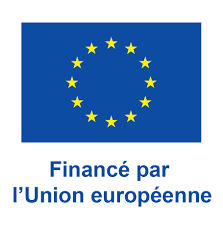 Table des matières1	Généralités	51.1	Dérogations aux règles générales d’exécution	51.2	Pouvoir adjudicateur	51.3	Cadre institutionnel d’Enabel	51.4	Règles régissant le marché	61.5	Définitions	61.6	Traitement des données à caractère personnel	81.7	Confidentialité	81.8	Clauses déontologiques	81.9	Gestion des plaintes et tribunaux compétents	92	Objet et portée du marché	102.1	Nature du marché	102.2	Objet du marché	102.3	Lot	102.4	Postes	102.5	Durée de l’accord-cadre	102.6	Variantes	112.7	Options	112.8	Importances des prestations	113	Procédures	123.1	Procédure visant la conclusion de l’accord-cadre	123.1.1	Mode de passation	123.1.2	Publication	123.1.3	Informations	123.1.4	Offre	123.1.4.1	Données à mentionner dans l’offre	123.1.4.2	Durée de validité de l’offre	133.1.4.3	Détermination des prix de l’offre initiale	133.1.4.4	Eléments inclus dans les prix de l’offre	133.1.5	Introduction des offres	143.1.6	Modification ou retrait d’une offre initiale déjà introduite	153.1.7	Ouverture des offres	153.1.8	Sélection des soumissionnaires	153.1.8.1	Motifs d’exclusion	153.1.8.2	Conflit d’intérêts et mécanisme du « tourniquet »	163.1.8.3	Critère de sélection	163.1.9	Evaluation des offres	163.1.9.1	Aperçu de la procédure	163.1.9.2	Critères d’attribution	173.1.10	Conclusion de l’accord-cadre	173.2	Procédure visant la commande  des marchés fondés sur l’accord-cadre	184	Dispositions contractuelles particulières	20Préambule	204.1	Utilisation des moyens électroniques (art. 10)	204.2	Fonctionnaire dirigeant (art. 11)	204.3	Sous-traitants (art. 12 à 15)	204.4	Confidentialité (art. 18)	214.5	Protection des données personnelles	224.5.1	Traitement des données personnelles par le pouvoir adjudicateur	224.5.2	Traitement des données personnelles par l’adjudicataire	224.6	Droits intellectuels (art. 19 à 23)	224.7	Assurances (art.24)	224.8	Cautionnement (art.25 à 33)	234.9	Documents du marché (art. 34-36)	244.10	Modifications du marché (art. 37 à 38/19)	244.10.1	Remplacement de l’adjudicataire (art. 38/3)	244.10.2	Révision des prix (art. 38/7)	254.10.3	Circonstances imprévisibles (art. 38/11)	254.10.4	Conditions d’introduction (art. 38/14)	254.10.5	Clause de réexamen (art.38) : révision des prestations en cas de reprise des restrictions sanitaires liées à la pandémie COVID 19	254.10.6	Clause de réexamen (art.38) : Remplacement d’un expert exécutant la mission	264.10.7	Clause de réexamen (art.38) : Ajout d’un profil non prévu initialement	264.11	Réception technique (art. 41, 3°)	264.12	Modalités en matière de sécurité	264.13	Modalités d’exécution (art. 145 es)	274.13.1	Conflit d’intérêts (art. 145)	274.13.2	Délais d’exécution (art. 147)	274.13.3	Lieu où les services doivent être exécutés et formalités (art. 149)	274.14	Responsabilité du prestataire de services (art. 152-153)	284.15	Moyens d’action du Pouvoir Adjudicateur (art. 44-51 et 154-155)	284.15.1	Défaut d’exécution (art. 44)	284.15.2	Pénalités (art.45)	294.15.3	Amendes pour retard (art. 46-154)	294.15.4	Mesures d’office (art. 47 et 155)	294.16	Fin du marché	294.16.1	Réception des services exécutés (art. 64-65 et 156)	294.16.2	Facturation et paiement des services (art. 66 à 72 -160)	304.17	Litiges (art. 73)	305	Termes de référence	315.1	Contexte et justifications	315.1.1	Les objectifs de l’action sont les suivants :	315.1.2	4 principaux résultats sont ciblés :	315.2	Objectifs , resultats attendus et Méthodologie attendue de la consultation	325.3	Livrables attendues et Calendrier prévisionnel des prestations	336	Formulaires	346.1	Fiches d’identification	346.1.1	Entité de droit privé/public ayant une forme juridique	346.2	Formulaire d’offre – Prix	26.3	Tableaux Profils Experts	26.4	Attestation d’exclusivité et de disponibilité	36.5	Déclaration d’intégrité pour les soumissionnaires	46.6	Déclaration sur l’honneur – Motifs d’exclusion	66.7	Fiche signalétique financière	86.8	Récapitulatif des documents à remettre	10Généralités Dérogations aux règles générales d’exécutionLa section 4 « Dispositions contractuelles particulières » du présent cahier spécial des charges (CSC) contient les clauses administratives et contractuelles particulières applicables au présent marché public par dérogation à l’AR du 14.01.2013 ou qui complètent ou précisent celui-ci. Dans le présent cahier spécial des charges, il est dérogé aux articles 25-33 des Règles Générales d’Exécution (voir point 2.8 « Cautionnement (art. 25 à 33) »). Cette dérogation est motivée par l’idée de laisser l’opportunité aux éventuels soumissionnaires locaux d’introduire offre.Pouvoir adjudicateurLe pouvoir adjudicateur du présent marché public est Enabel, Agence belge de développement, société anonyme de droit public à finalité sociale, ayant son siège social à 147, rue Haute, 1000 Bruxelles (numéro d’entreprise 0264.814.354, RPM Bruxelles). Enabel se voit confier l’exclusivité de l’exécution, tant en Belgique qu’à l’étranger, des tâches de service public en matière de coopération bilatérale directe avec des pays partenaires. En outre, elle peut exécuter d’autres missions de coopération à la demande d’organismes d’intérêt public et développer des actions propres qui contribuent à ses objectifs.Pour le présent marché public, Enabel est valablement représentée par Monsieur Mathias Lardinois, Directeur Pays de Enabel en Mauritanie.Cadre institutionnel d’EnabelLe cadre de référence général dans lequel travaille Enabel est :la loi belge du 19 mars 2013 relative à la Coopération au Développement ;la loi belge du 21 décembre 1998 portant création de la « Coopération Technique Belge » sous la forme d’une société de droit public ;la loi du 23 novembre 2017 portant modification du nom de la Coopération technique belge et définition des missions et du fonctionnement d’Enabel, Agence belge de Développement, publiée au Moniteur belge du 11 décembre 2017. Les développements suivants constituent eux aussi un fil rouge dans le travail d’Enabel: citons, à titre de principaux exemples :sur le plan de la coopération internationale : les Objectifs de Développement Durables des Nations unies, la Déclaration de Paris sur l’harmonisation et l’alignement de l’aide ; sur le plan de la lutte contre la corruption : la loi du 8 mai 2007 portant assentiment à la Convention des Nations unies contre la corruption, faite à New York le 31 octobre 2003, ainsi que la loi du 10 février 1999 relative à la répression de la corruption transposant la Convention relative à la lutte contre la corruption de fonctionnaires étrangers dans des transactions commerciales internationales ;sur le plan du respect des droits humains : la Déclaration Universelle des Droits de l’Homme des Nations unies (1948) ainsi que les 8 conventions de base de l’Organisation Internationale du Travail consacrant en particulier le droit à la liberté syndicale (C. n° 87), le droit d’organisation et de négociation collective (C. n° 98), l’interdiction du travail forcé (C. n° 29 et 105), l’interdiction de toute discrimination en matière de travail et de rémunération (C. n° 100 et 111), l’âge minimum fixé pour le travail des enfants (C. n° 138), l’interdiction des pires formes de ce travail (C. n° 182) ;sur le plan du respect de l’environnement :  La Convention-cadre sur les changements climatiques de Paris, le douze décembre deux mille quinze ;le premier contrat de gestion entre Enabel et l’Etat fédéral belge (approuvé par AR du 17.12.2017, MB 22.12.2017) qui arrête les règles et les conditions spéciales relatives à l’exercice des tâches de service public par Enabel pour le compte de l’Etat belge.Règles régissant le marchéSont e.a. d’application au présent marché public :La Loi du 17 juin 2016 relative aux marchés publics ;La Loi du 17 juin 2013 relative à la motivation, à l’information et aux voies de recours en matière de marchés publics et de certains marchés de travaux, de fournitures et de services ;L’A.R. du 18 avril 2017 relatif à la passation des marchés publics dans les secteurs classiques ;L’A.R. du 14 janvier 2013 établissant les règles générales d’exécution des marchés publics ;Les Circulaires du Premier Ministre en matière de marchés publics.Toute la réglementation belge sur les marchés publics peut être consultée sur www.publicprocurement.be.DéfinitionsDans le cadre de ce marché, il faut comprendre par :Le soumissionnaire : un opérateur économique qui présente une offre ;L’adjudicataire / le prestataire de services : le soumissionnaire à qui le marché est attribué ;Le pouvoir adjudicateur ou l’adjudicateur  : Enabel ;L’offre : l’engagement du soumissionnaire d’exécuter le marché aux conditions qu’il présente ;Jours : A défaut d’indication dans le cahier spécial des charges et réglementation applicable, tous les jours s’entendent comme des jours calendrier ;Documents du marché : Cahier spécial des charges, y inclus les annexes et les documents auxquels ils se réfèrent ;Termes de Références /Spécification technique : une spécification qui figure dans un document définissant les caractéristiques requises d'un produit ou d'un service, tels que les niveaux de qualité, les niveaux de la performance environnementale et climatique, la conception pour tous les besoins, y compris l'accessibilité pour les personnes handicapées, et l'évaluation de la conformité, la propriété d'emploi, l'utilisation du produit, la sécurité ou les dimensions, y compris les prescriptions applicables au produit en ce qui concerne le nom sous lequel il est vendu, la terminologie, les symboles, les essais et méthodes d'essais, l'emballage, le marquage et l'étiquetage, les instructions d'utilisation, les processus et méthodes de production à tout stade du cycle de vie de la fourniture ou du service, ainsi que les procédures d'évaluation de la conformité;Variante : un mode alternatif de conception ou d’exécution qui est introduit soit à la demande du pouvoir adjudicateur, soit à l’initiative du soumissionnaire;Option : un élément accessoire et non strictement nécessaire à l’exécution du marché, qui est introduit soit à la demande du pouvoir adjudicateur, soit à l’initiative du soumissionnaire;Inventaire : le document du marché qui fractionne les prestations en postes différents et précise pour chacun d’eux la quantité ou le mode de détermination du prix;Les règles générales d’exécution (RGE): les règles se trouvant dans l’AR du 14.01.2013, établissant les règles générales d’exécution des marchés publics ;Le cahier spécial des charges (CSC) : le présent document ainsi que toutes ses annexes et documents auxquels il fait référence ;La pratique de corruption : toute proposition de donner ou consentir à offrir à quiconque un paiement illicite, un présent, une gratification ou une commission à titre d’incitation ou de récompense pour qu’il accomplisse ou s’abstienne d’accomplir des actes ayant trait à l’attribution du marché ou à l’exécution du marché conclu avec le pouvoir adjudicateur ;Sous-traitant au sens de la règlementation relative aux marchés publics : l’opérateur économique proposé par un soumissionnaire ou un adjudicataire pour exécuter une partie du marché. Responsable de traitement au sens du RGPD : la personne physique ou morale, l'autorité publique, le service ou un autre organisme qui, seul ou conjointement avec d'autres, détermine les finalités et les moyens du traitementSous-traitant au sens du RGPD : la personne physique ou morale, l'autorité publique, le service ou un autre organisme qui traite des données à caractère personnel pour le compte du responsable du traitement Destinataire au sens du RGPD : la personne physique ou morale, l'autorité publique, le service ou tout autre organisme qui reçoit communication de données à caractère personnel, qu'il s'agisse ou non d'un tiers. Donnée personnelle : toute information se rapportant à une personne physique identifiée ou identifiable. Une personne physique identifiable est une personne physique qui peut être identifiée, directement ou indirectement, notamment par référence à un identifiant tel que le nom, un numéro d’identification, des données de localisation, un identifiant en ligne ou à un ou plusieurs facteurs spécifiques de l’identité physique, physiologique, génétique, mentale, économique, culturelle ou sociale de cette personne physique.Traitement des données à caractère personnelL’adjudicateur s’engage à traiter les données à caractères personnel qui lui seront communiquées dans le cadre de ce la présente procédure de marché public avec le plus grand soin, conformément à la législation sur la protection des données personnelles (le Règlement général sur la protection des données, RGPD). Dans les cas où la loi belge du 30 juillet 2018 relative à la protection des personnes physiques à l'égard des traitements de données à caractère personnel contient des exigences plus strictes, l’adjudicateur agira conformément à cette législation.ConfidentialitéLe soumissionnaire ou l'adjudicataire et Enabel sont tenus au secret à l'égard des tiers concernant toutes les informations confidentielles obtenues dans le cadre du présent marché et ne transmettront celles-ci à des tiers qu'après accord écrit et préalable de l'autre partie. Ils ne diffuseront ces informations confidentielles que parmi les préposés concernés par la mission. Ils garantissent que ces préposés seront dûment informés de leurs obligations de confidentialité et qu’ils les respecteront.DÉCLARATION DE CONFIDENTIALITÉ D’ENABEL : Enabel est sensible à la protection de votre vie privée. Nous nous engageons à protéger et à traiter vos données à caractère personnel avec soin, transparence et dans le strict respect de la législation en matière de protection de la vie privée.Voir aussi : https://www.enabel.be/fr/content/declaration-de-confidentialite-denabel Clauses déontologiquesTout manquement à se conformer à une ou plusieurs des clauses déontologiques peut aboutir à l’exclusion du candidat, du soumissionnaire ou de l’adjudicataire à d’autres marchés publics pour Enabel.Pendant la durée du marché, l’adjudicataire et son personnel respectent les droits de l’homme et s’engagent à ne pas heurter les usages politiques, culturels et religieux du pays bénéficiaire. Toute tentative d’un candidat ou d’un soumissionnaire visant à se procurer des informations confidentielles, à procéder à des ententes illicites avec des concurrents ou à influencer le comité d’évaluation ou le pouvoir adjudicateur au cours de la procédure d’examen, de clarification, d’évaluation et de comparaison des offres et des candidatures entraîne le rejet de sa candidature ou de son offre.Conformément à la Politique concernant l’exploitation et les abus sexuels de Enabel, l’adjudicataire et son personne ont le devoir de faire montre d’un comportement irréprochable à l’égard des bénéficiaires des projets et de la population locale en général. Il leur convient de s’abstenir de tout acte qui pourrait être considéré comme une forme d’exploitation ou d’abus sexuels et de s’approprier des principes de base et des directives repris dans cette politique.De plus, afin d’éviter toute impression de risque de partialité ou de connivence dans le suivi et le contrôle de l’exécution du marché, il est strictement interdit à l’adjudicataire d’offrir, directement ou indirectement, des cadeaux, des repas ou un quelconque autre avantage matériel ou immatériel, quelle que soit sa valeur, aux préposés du pouvoir adjudicateur concernés directement ou indirectement par le suivi et/ou le contrôle de l’exécution du marché, quel que soit leur rang hiérarchique.Toute offre sera rejetée ou tout contrat (marché public) annulé dès lors qu’il sera avéré que l’attribution du contrat ou son exécution aura donné lieu au versement de « frais commerciaux extraordinaires ». Les frais commerciaux extraordinaires concernent toute commission non mentionnée au marché principal ou qui ne résulte pas d’un contrat en bonne et due forme faisant référence à ce marché, toute commission qui ne rétribue aucun service légitime effectif, toute commission versée dans un paradis fiscal, toute commission versée à un bénéficiaire non clairement identifié ou à une société qui a toutes les apparences d’une société de façade. Les plaintes liées à des questions d’intégrité (fraude, corruption,… ) doivent être adressées au bureau d’intégrité via l’adresse https://www.enabelintegrity.be .Conformément à la Politique de Enabel concernant l’exploitation et les abus sexuels et la Politique de Enabel concernant la maîtrise des risques de fraude et de corruption, les plaintes liées à des questions d’intégrité (fraude, corruption, exploitation ou abus sexuel … ) doivent être adressées au bureau d’intégrité via l’adresse https://www.enabelintegrity.be. Gestion des plaintes et tribunaux compétentsLe marché doit être exécuté et interprété conformément au droit belge.Les parties s’engagent à remplir de bonne foi leurs engagements en vue d’assurer la bonne fin du marché.En cas de litige ou de divergence d’opinion entre le pouvoir adjudicateur et l’adjudicataire, les parties se concerteront pour trouver une solution. L’adjudicataire peut s’adresser à l’adresse email complaints@enabel.be cf https://www.enabel.be/fr/content/gestion-des-plaintes . À défaut d’accord, les tribunaux de Bruxelles sont seuls compétents pour trouver une solution (voir point 4.17 Litiges).Objet et portée du marchéNature du marchéLe présent marché est un marché de services.Objet du marchéL’objet du présent marché consiste en un appui Conseil à la sécurisation socio-foncière des acteurs des filières riz, Maraîchage et Céréales traditionnelles en Mauritanie conformément au présent CSC.Par la présente procédure, le pouvoir adjudicateur vise donc à conclure un accord-cadre avec un seul prestataire en vue de lui confier les prestations en lien avec l’objet du présent accord-cadre. La procédure visant la conclusion de l’accord-cadre est détaillée au point 3.1.Compte tenu de la nature de la prestation et son objet qui implique une certaine souplesse qui est  permise par l'accord-cadre. Notre connaissance du contexte d'intervention et le caractère évolutif de notre programmation ne permettent pas de définir avec précision le volume de la prestation (à préciser à l'issue de la phase de cadrage).Au fur et à mesure des besoins qui se présenteront, ceux-ci feront l’objet de missions spécifiques attribués prestataire unique avec lequel l’accord-cadre aura été conclu. Les missions fondées sur l’accord-cadre seront attribuées conformément aux modalités décrites au point 3.2.Les objectifs et les résultats visés par le présent accord-cadre sont décrites dans la partie 5 « Termes de référence ». LotLe présent marché est composé d’un seul lot. PostesLes différents postes sont renseignés dans le formulaire d’offre de prix. Durée de l’accord-cadreL’accord-cadre prend cours le premier jour de calendrier qui suit la date reprise sur la notification de la conclusion de l’accord-cadre et est conclu pour une durée de quatre (4) ans.La durée et le délai d’exécution des marchés subséquent seront précisés marché par marché. Les délais d’exécution mentionnés dans la partie 5 Termes de référence sont donnés à titre purement indicatif.Variantes Chaque soumissionnaire ne peut introduire qu’une seule offre par lot. Les variantes sont interdites.OptionsIl n’y a pas de possibilité d’introduire des options exigées et autorisées.Les options libres ne sont pas admises.Importances des prestationsEtant donnés les spécificités des prestations d’appui et le fait que les résultats attendus dépendent également de l’implication des institutions appuyées d’une part et d’autres parts la possibilité de la mise en œuvre de nouvelles interventions executées par Enabel tel que « Système Food », le pouvoir adjudicateur a décidé de fractionner les prestations en une tranche ferme et une tranche conditionnelle.Chaque tranche comportera  un ou plusieurs marchés subséquents sera donc scindé de la manière suivante :une tranche ferme : Appui du projet SECURALIM dans les wilayas du Brakna,Gorgol et Trarzaune tranche conditionnelle : Appui pour les interventions RIMFIL et Systèmes Food La conclusion d’un marché subséquent porte sur l'ensemble du marché : la tranche ferme et la tranche conditionnelle. Cela signifie que le prestataire est engagé pour l’ensemble des prestations (tranches ferme et conditionnelle). Par contre, le pouvoir adjudicateur ne s’engage que pour la tranche ferme. L'exécution de la tranche conditionnelle est subordonnée à une décision du pouvoir adjudicateur portée à la connaissance de l'adjudicataire selon les mêmes modalités que celles prévues pour la conclusion du marché (voir point 3.2.3).Dans le cas où la tranche conditionnelle ne serait pas commandés par le pouvoir adjudicateur, cela ne donne droit à aucune indemnité dans le chef du prestataire.Pour la tranche ferme Les quantités maximales des prestations de l’ensemble de missions attribués pendant la durée maximale de l’accord-cadre est de 277 HJ pour l’expert principal et 1 412 HJ pour les deux animateurs.Pour la tranche conditionnelle les quantités maximales des prestations de l’ensemble de missions attribués pendant la durée maximale de l’accord-cadre est de 142 HJ pour l’expert principal et 662 HJ pour les deux animateurs.Les quantités sont estimées et l’adjudicataire ne peut demander des dommages et intérêts sur base que les quantités annoncées n’ont pas été atteintes.ProcéduresProcédure visant la conclusion de l’accord-cadreAfin de déterminer le participant unique à l’accord-cadre, le soumissionnaire devra remettre une offre initiale qui sera évaluée selon les critères d’attribution fixés. Par ailleurs, le soumissionnaire devra rencontrer les exigences fixées pour les critères de sélection et démontrer qu’il ne se trouve pas dans une des situations d’exclusion.Mode de passationLe marché visant la conclusion de l’accord-cadre est attribué via une procédure ouverte, conformément à l’article 36 de la loi du 17 juin 2016 et selon la modalité de l’accord-cadre au sens de l’article 43 de la loi du 17 juin 2016.PublicationPublication officielleLe présent marché fait l’objet d’une publication officielle au Bulletin des Adjudications et au Journal Officiel de l’Union Européenne.Publication complémentaireLe présent CSC est publié sur le site Web de Enabel (www.enabel.be).InformationsL’attribution de ce marché est coordonnée par Hamady Abidine, Acheteur public et Catherine Dujardin, Experte en gestion des médicaments. Aussi longtemps que court la procédure, tous les contacts entre le pouvoir adjudicateur et les soumissionnaires (éventuels) concernant le présent marché se font exclusivement via cette personne et il est interdit aux soumissionnaires (éventuels) d’entrer en contact avec le pouvoir adjudicateur d’une autre manière au sujet du présent marché, sauf disposition contraire dans le présent cahier spécial des charges.Jusque 10 jours avant la date limite de dépôt des offres, les candidats-soumissionnaires peuvent poser des questions concernant le cahier spécial des charges et le marché. Les questions seront posées par écrit à procurement.mrt@enabel.be   et il y sera répondu au fur et à mesure de leur réception. Jusqu’à la notification de la décision d’attribution, il ne sera donné aucune information sur l’évolution de la procédure.Les documents de marché sont accessibles gratuitement sur www.enabel.be (allez sur « Travailler pour Enabel »  « Marchés publics »  Sélectionner « Mauritanie » dans le menu déroulant). Le soumissionnaire est censé introduire son offre en ayant pris connaissance et en tenant compte des rectifications éventuelles concernant l’avis de marché ou le cahier spécial des charges qui sont publiées au Bulletin des Adjudications et sur le www.enabel.be (allez sur « Travailler pour Enabel »  « Marchés publics »  Sélectionner « Mauritanie » dans le menu déroulant). Conformément à l’article 81 de l’A.R. du 18 avril 2017, le soumissionnaire est tenu de dénoncer immédiatement toute lacune, erreur ou omission dans les documents du marché qui rende impossible l’établissement de son prix ou la comparaison des offres, au plus tard dans un délai de 10 jours avant la date limite de réception des offres.Offre Données à mentionner dans l’offre L’attention des soumissionnaires est attirée sur les principes généraux édictés au titre 1 de la loi du 17 juin 2016 et qui sont applicables à la présente procédure de passation.Le soumissionnaire est tenu d’utiliser le formulaire d’offre joint à la partie 6 et en annexe en format WORD. A défaut d’utiliser ce formulaire, il supporte l’entière responsabilité de la parfaite concordance entre les documents qu’il a utilisés et le formulaire.L’offre et les annexes jointes au formulaire d’offre sont rédigées en français. Tout document annexe à l’offre émis dans une autre langue que le français devra être accompagné de sa traduction en français.Par le dépôt de son offre, le soumissionnaire renonce automatiquement à ses conditions générales ou particulières de vente, même si celles-ci sont mentionnées dans l’une ou l’autre annexe à son offre.Le soumissionnaire indique clairement dans son offre quelle information est confidentielle et/ou se rapporte à des secrets techniques ou commerciaux et ne peut donc pas être divulguée par le pouvoir adjudicateur. Durée de validité de l’offre Les soumissionnaires restent liés par leur offre pendant un délai de 90 jours calendrier, à compter de la date limite de réception des offres.Détermination des prix de l’offre initialeTous les prix mentionnés dans le formulaire d’offre  doivent être obligatoirement libellés en EURO ou en MRU.Les soumissionnaires mauritaniens ainsi que les soumissionnaires non mauritaniens mais présents en Mauritanie doivent remettre prix en MRU.Le présent marché est un marché à bordereau de prix, ce qui signifie que seul le prix unitaire est forfaitaire. Le prix à payer sera obtenu en appliquant le prix unitaire mentionné dans l’inventaire aux quantités réellement exécutées.En application de l’article 37 de l’arrêté royal du 18 avril 2017, le pouvoir adjudicateur peut effectuer toutes les vérifications sur pièces comptables et tous contrôles sur place de l’exactitude des indications fournis dans le cadre de la vérification des prix.La comparaison des offres se fera en EUROS. Les prix remis en MRU seront donc convertis en EUROS selon le taux de change moyen MRU-EUR défini par la Banque Centrale de Mauritanie et en vigueur le jour de la date limite de réception des offres. Si toutes les offres sont en MRU la comparaison se fera en MRU.Eléments inclus dans les prix de l’offre Le soumissionnaire est censé avoir inclus dans ses prix tant unitaires que globaux tous les frais et impositions généralement quelconques grevant les services, à l’exception de la taxe sur la valeur ajoutée.Sont notamment inclus dans les prix :la gestion administrative et le secrétariat;le déplacement et le transport;l'assurance;les honoraires, per diem et frais de visa ;la documentation relative aux services;la livraison de documents ou de pièces liés à l'exécution;les emballages;la formation nécessaire à l'usage;le cas échéant, les mesures imposées par la législation en matière de sécurité et de santé des travailleurs lors de l'exécution de leur travail ;Les droits de douane et d’accise relatifs au matériel et aux produits utilisés ;Mais également les frais de communication (internet compris), tous les coûts et frais de personnel ou de matériel nécessaires à l’exécution du présent marché, la rémunération à titre de droit d’auteur, l’achat ou la location auprès de tiers de services nécessaires à l’exécution du marché.Les frais suivants ne doivent pas être inclus dans les prix unitaires de l’offre initiale :Le programme Enabel prend en charge, le cas échéant, les coûts liées à l’organisation de réunions d’ateliers ou de formations .Introduction des offresLe soumissionnaire ne peut remettre qu’une seule offre par lot. Le soumissionnaire introduit son offre de la manière suivante : Un exemplaire original de l’offre complète sera introduit sur papier. En plus, le soumissionnaire joindra à l’offre une copie numérique de son offre sous forme d’un ou plusieurs fichiers au format PDF sur clé USB.  En cas de divergence, l’original prévaut.L'offre y compris ses annexes, ainsi que tous les documents d’accompagnement doivent être numérotés et signés (signature manuscrite originale) par le soumissionnaire ou son mandataire. Il en va de même de toute surcharge, rature ou mention qui y serait apportée. Le mandataire doit faire apparaître qu’il est autorisé à engager le soumissionnaire. Si le soumissionnaire est une société / association sans personnalité juridique, constituée de personnes physiques ou morales distinctes (association momentanée), l'offre doit être signée par chacune de ces personnes.Les offres sont introduites sous pli définitivement scellé portant la mention « Offre MRT22001-10017 » L'offre devra être réceptionnée avant le jeudi 23 novembre 2023 à 10 h 00 mn heure de Nouakchott et transmise à l’adresse suivante :Enabel – Mauritanie – zone résidentielle de l’Ilot K Lot 216, Nouakchott- MauritanieL’offre est introduite selon l’une des manières ci-dessous :Soita) Par remise en main propre contre accusé de réception.Soitb) Par la poste (envoi normal ou recommandé ou courrier express type « DHL » ou équivalent) : Dans ce cas, le pli scellé est glissé dans une seconde enveloppe fermée.Le service est accessible, tous les jours ouvrables, pendant les heures de bureau : du lundi au jeudi : de 8 h 00 à 17 h 00. Le vendredi de 8 h 00 à 12 h 00.Pour plus d’informations sur l’adresse vous pouvez contacter le 41 82 33 25.Toutes les offres doivent être reçues avant la date et l'heure limites de réception des offres.Les offres transmises après la date et l’heure limites de réception des offres seront rejetées. Cependant, l’offre envoyée par courrier recommandé ou par courrier Express pourra être prise en compte si elle a été déposée à la poste ou auprès de l’opérateur de courrier express au moins 4 jours avant la date limite de réception des offres. Il est de la responsabilité du soumissionnaire de fournir la preuve de la date de dépôt du courrier. Pour l’offre transmise par courrier normal, seule la date de réception du courrier sera prise en compte.En cas d’envoi par courrier express, en plus de l’adresse ci-dessus prière de mentionner les n° de téléphones suivants : +222 41 82 33 25 et +222 48 60 28 04 et +222 46 06 61 84Modification ou retrait d’une offre initiale déjà introduiteLorsqu’un soumissionnaire souhaite modifier ou retirer une offre déjà envoyée ou introduite, ceci doit se dérouler conformément aux dispositions des articles 43 et 85 de l’arrêté royal du 18 avril 2017. Le retrait ou la modification de l’offre est communiqué selon les mêmes modalités que pour l’introduction de l’offre et au plus tard à la date et l’heure limite fixées pour la réception des offres.L'objet et la portée des modifications doivent être indiqués avec précision. Le retrait doit être pur et simple.Ouverture des offres L’ouverture des offres se fera à huis-clos.Sélection des soumissionnairesDocument Unique de Marché Européen (DUME)Par le dépôt de son offre accompagnée du document unique de marché européen (DUME) complété, le soumissionnaire déclare officiellement sur l’honneur :qu’il ne se trouve pas dans un des cas d’exclusion obligatoires ou facultatifs, qui doit ou peut entraîner son exclusion;qu’il répond aux critères de sélection qui ont été établis par le pouvoir adjudicateur dans le présent marché.Le soumissionnaire génère le DUME via https://dume.publicprocurement.be/  et ensuite joint le version PDF signée à l’offre ou complète et signe le DUME joint annexe du présent cahier spécial des charges.Un manuel service DUME, incluant les lignes directrices pour les entreprises est disponible à l’adresse suivante : https://www.publicprocurement.be/sites/default/files/documents/man_espd_entreprise_fr_100.pdfLorsque l'offre est déposée par un groupement d'opérateurs économiques, l'offre doit contenir un DUME pour chaque participant au groupement.Lorsque le candidat ou le soumissionnaire fait appel à la capacité d'autres entités au sens du paragraphe 1er de l’article 73 de l’A.R. du 18 avril 2017, le candidat ou le soumissionnaire, selon le cas, répond à la question reprise à la partie II, C, du DUME visé à l'article 38 de l’A.R. du 18 avril 2017. Il mentionne également pour quelle part du marché il fait appel à cette capacité et quelles autres entités il propose.Si le soumissionnaire fait appel à la capacité d’autres entités (au sens du paragraphe 1er de l’article 73 de l’A.R. du 18 avril 2017), alors le soumissionnaire doit joindre à son offre un DUME complété et igné par ces entités.Conformément à l’article 38 §2 de l’A.R. du 18 avril 2017, pour ce qui concerne la partie IV du DUME relative aux critères de sélection, le pouvoir adjudicateur a décidé de limiter les informations à compléter à la seule question de savoir si l'opérateur économique remplit les critères de sélection requis, conformément à la section " Indication globale pour tous les critères de sélection ". Cette seule section doit alors être complétée.Motifs d’exclusionLes motifs d’exclusion obligatoires et facultatifs sont renseignés la déclaration sur l’honneur du point 6.6 du présent cahier spécial des charges.En outre, le soumissionnaire joint à son offre les documents suivants :1) un extrait du casier judiciaire au nom du soumissionnaire (personne morale) ou de son représentant (personne physique) dans le cas où il n’existe pas de casier judiciaire pour les personnes morales ; 2) le document justifiant que le soumissionnaire est en règle en matière de paiement des cotisations sociales, sauf lorsque le pouvoir adjudicateur a la possibilité d’obtenir directement les certificats ou les informations pertinentes en accédant à une base de données nationale gratuite dans un État membre de l’Union européenne ; 3) le document justifiant que le soumissionnaire est en règle en matière de paiement des impôts et taxes, sauf lorsque le pouvoir adjudicateur a la possibilité d’obtenir directement les certificats ou les informations pertinentes en accédant à une base de données nationale gratuite dans un État membre de l’Union européenne. 4) le document attestant que le soumissionnaire n’est pas en situation de faillite, sauf lorsque le pouvoir adjudicateur a la possibilité d’obtenir directement le 14 document ou l’information pertinente en accédant à une base de données nationale gratuite dans un État membre de l’Union européenne.Si les documents ne sont pas joints, le soumissionnaire doit être en mesure de fournir les documents listés ci-dessus à la demande de l’adjudicateur dans les plus brefs délais.Si le soumissionnaire ne transmet pas le ou les documents demandés dans le délai fixé, l’adjudicateur se réserve le droit d’exclure le soumissionnaire.Il est vivement conseillé aux soumissionnaires de ne pas attendre la demande de l’adjudicateur et de demander le plus rapidement possible auprès des autorités compétentes du pays dans lequel ils sont établis, les documents qu’ils n’auraient pas joints à leur offre. En effet, les délais pour l’obtention de certains documents peuvent être longs.Le caractère récent des documents susvisés est établi dans la mesure où ces derniers datent de moins de six mois par rapport à la date ultime de dépôt des offres. Les soumissionnaires de nationalité belge et disposant d’un numéro d’entreprise ne doivent fournir que l’extrait de casier judiciaire. Le Pouvoir adjudicateur vérifiera lui-même, via le système Télémarc, la situation du soumissionnaire pour les points 2, 3 et 4.Conflit d’intérêts et mécanisme du « tourniquet »Dans le cadre de la lutte contre les conflits d’intérêts, en particulier afin d’éviter le mécanisme du tourniquet (« revolving doors »), tel que défini dans la loi du 8 mai 2007 portant assentiment à la Convention des Nations Unies contre la corruption, faite à New York le 31 octobre 2003, le soumissionnaire s’abstient de faire appel à un ou plusieurs anciens collaborateurs (internes ou externes) d’Enabel dans les deux ans qui suivent son/leur démission, départ à la retraite ou tout autre type de départ d’Enabel, d’une quelconque manière, directement ou indirectement, pour l’élaboration et/ou l’introduction de son offre ou toute autre intervention dans le cadre de la procédure de passation, ainsi que pour certaines tâches à réaliser dans le cadre de l’exécution du présent marché.La disposition qui précède ne s’applique toutefois que lorsqu’un lien direct existe entre les précédentes activités prestées pour le pouvoir adjudicateur par la ou les personnes concernées et ses/leurs activités dans le cadre du présent marché.Toute infraction à cette mesure pouvant être de nature à fausser les conditions normales de la concurrence est passible d’une sanction conformément aux dispositions de l’article 5 de la loi du 17 juin 2016 relative aux marchés publics et à certains marchés de travaux, de fournitures et de services. Concrètement, cette sanction consiste, selon le cas, soit à écarter l’offre, soit à résilier le marché.Critère de sélectionLe soumissionnaire est, en outre, tenu de démontrer à l’aide des documents demandés ci-dessous qu’il est suffisamment capable, de mener à bien le présent marché public.Capacité financière :Le soumissionnaire doit soumettre une attestation de ligne de crédit ou de disponibilité financière délivrée par une banque, d'un montant au moins égal à 15 000 euros.Documents à remettre pour l’évaluation de ce critère : Le soumissionnaire remet une attestation bancaire de ligne de crédit ou de disponibilité financière prouvant l’existence de lignes de crédit ou d’avoir en liquidité.Capacité technique :Pour être sélectionné, le soumissionnaire doit prouver qu’il dispose des qualifications minimales suivantes :Critère 1 :Au cours des trois dernières années (2022,2021,2020) , l’entreprise  a réalisé au moins une (1)  expérience d’un montant minimum de 50 000 euros dans la conduite d’actions de clarification/amélioration du cadre légal/analyses des situations socio-foncières rencontrées en zone rurale dans les pays du SAHEL en Afrique ;Critère 2 :Au cours des trois dernières années (2022,2021,2020) , l’entreprise  a mis en œuvre au moins un marché dans la capitalisation et  le transfert de savoirs-faires à des services de conseil aux producteurs  sur les questions de sécurisation socio-foncière ;Documents à remettre pour l’évaluation de ce critère :Le soumissionnaire remet soit : les Contrats signés + PV de réception provisoire/définitive ou attestation de bonne exécution ou certificat de bonne fin signée par le client du soumissionnaire.Evaluation des offresAperçu de la procédureDans une première phase, les offres introduites par les soumissionnaires seront examinées sur le plan de la régularité. Le pouvoir adjudicateur se réserve le droit de faire régulariser les irrégularités (substantielle et/ou non substantielle) dans l’offre des soumissionnaires durant les négociations.Dans une seconde phase, les offres seront examinées sur le plan du fond par un comité d’évaluation. Cet examen sera réalisé sur la base des critères d'attribution mentionnés dans le présent cahier spécial des charges. Si nécessaire, les irrégularités qui empêchent la comparaison des offres seront levées avant l’évaluation des offres. Cette première évaluation donnera lui à un premier classement.Après cette première évaluation, le pouvoir adjudicateur se réserve le droit de négocier les offres afin d’en améliorer le contenu. Le pouvoir adjudicateur se réserve également le droit de ne négocier que les offres apparues comme significativement les meilleures. Les critères d’attribution ne font pas l’objet de négociations. Cependant, le pouvoir adjudicateur peut également décider de ne pas négocier. Lorsque le pouvoir adjudicateur entend conclure les négociations, il en informera les soumissionnaires restant en lice et fixera une date limite commune pour la présentation d’éventuelles BAFO. Après la clôture des négociations, les BAFO des soumissionnaires restant en lice seront confrontées aux critères d’attribution et un classement définitif sera établi. Le soumissionnaire dont la BAFO présente le meilleur rapport qualité/prix (donc celui qui obtient le meilleur score sur la base des critères d’attribution mentionnés ci-après) sera désigné comme le participant unique avec lequel l’accord-cadre sera conclu.Critères d’attribution Critère 1 : le prix total – 30 pointsLe montant pris en compte pour l’évaluation de ce critère est la somme des prix unitaires.La cotation de ce critère se fera sur base d’une simple règle de trois, l’offre la plus basse remportant le maximum des points :			montant offre la plus baseCotation offre A =      ----------------------------------   x 30			Montant offre ADocument à remettre pour l’évaluation de ce critère :Formulaire d’offre de prix complété et signé.
Critère 2 : la qualité de l’expertise professionnelle proposée – 55 points :Expert juriste rural « Socio Foncier », chef de mission – 35 pointsExpérience minimum de 5 années dans l’exercice du droit public en lien avec les questions de développement rural, agricole et pastoral, notamment d’accès au foncier, à la ressource et aux infrastructures agricoles et pastorales – 10 pointsAu moins une expérience en matière de définition, analyse / évaluation de textes juridiques / législatifs en lien avec les politiques de développement rural (agriculture, élevage, gestion des ressources naturelles, gestion des ressources en eau) et l’appui aux acteurs des filières agricoles et/ou animales  - 10 pointsAu moins une expérience de mise en œuvre d’approches de sécurisation socio-foncière dans la Vallée du Fleuve sénégal et dans le Sud-Est mauritanien – 6 pointsAu moins une expérience de renforcement de capacités d’acteurs du développement rural-  6 pointsParfaite maîtrise du français – 3 pointsAnimateurs socio-fonciers (Présenter deux profiles) – 20 pointsExpérience minimale de 2 années en Afrique sahélienne dans l’animation rurale et la formation technique et organisationnelle des producteurs et coopératives – 10 pointsAu moins une expérience dans l’animation / la formation de producteurs sur les questions socio-foncières – 5 pointsBonne maîtrise d’une des langues locales des 3 wilayas du Sud mauritanien (Gorgol, Brakna, Trarza), l’ensemble des animateurs proposés devant couvrir l’ensemble des langues rencontrées (Gorgol, Brakna, Trarza), – 3 pointsMaîtrise du français tant à l’oral qu’à l’écrit – 2 pointsLa maîtrise du français est démontrée de l’une des manières suivantes : (i) le français est la langue des études supérieures et/ou (ii) une expérience de travail d’au moins 5 ans dans un environnement professionnel francophone et/ou (iii) un certificat/diplôme d’un organisme de formation en langue. Le pouvoir adjudicateur se réserve le droit de vérifier la maîtrise de la langue via un entretien (téléphone ou autre moyen à distance).Document à remettre pour l’évaluation de ce critère :Pour l’évaluation de ce critère le soumissionnaire remet pour chaque consultant proposé les documents suivants :CV détaillé de chaque consultant proposé ;Tableau profil expert complété pour chaque consultant.Pour chacun des experts proposés : l’attestation signée d’exclusivité et de disponibilité à exécuter les prestations pour le compte du soumissionnaire pendant la durée du marché.L’expérience est quantifiée en hommes-mois.Pour que son offre soit régulière et puisse être reprise à l’accord-cadre, le soumissionnaire doit obtenir une note globale de minimum 60% des points pour ce critère. C’est-à-dire une note globale de minimum 33/60.Méthodologie – 15 points:Le soumissionnaire présentera une note méthodologique (5 pages A4 maximum). Cette note contiendra au minimum les éléments suivants :La compréhension des termes de référence (y compris d’éventuels éléments critiques) et la stratégie proposée pour leur mise en œuvre – 3pointsLa démarche méthodologique, les activités principales, et organisation logistique en rapport aux différentes tâches décrites dans les termes de référence, et un chronogramme prévisionnel de mobilisation de l’équipe proposée – 12pointsLes cotations pour les critères d’attribution seront additionnées pour obtenir la cote totale.Conclusion de l’accord-cadreL’accord-cadre sera conclu avec le soumissionnaire ayant proposé l’offre ou la BAFO régulière classée 1e, après que le pouvoir adjudicateur aura vérifié, à l’égard de ce soumissionnaire, les motifs d’exclusion.L’accord-cadre se conclut par la notification au participant de la décision du pouvoir adjudicateur. La notification est adressée par lettre recommandée ou par email. En cas de transmission par email, la notification sera signée via une signature électronique qualifiée. Il faut néanmoins remarquer que, conformément à l’art. 85 de la loi du 17 juin 2016, il n’existe aucune obligation pour le pouvoir adjudicateur de conclure l’accord-cadre.Le pouvoir adjudicateur peut soit renoncer à la conclusion de l’accord-cadre, soit recommencer la procédure, au besoin suivant un autre mode.Les documents qui régissent l’accord-cadre sont :le présent CSC et ses annexes ;l’offre ou la BAFO approuvée et toutes ses annexes ;la lettre recommandée portant notification de la décision de la conclusion de l’accord ;le cas échéant, les documents éventuels ultérieurs, acceptés et signés par les deux parties.Procédure visant la commande des marchés fondés sur l’accord-cadreAu fur et à mesure des besoins, des missions seront réalisées afin d’arriver à atteindre les objectifs décrits à la partie 5 Termes de référence.Pour chaque mission, une demande service sera adressée au prestation par le fonctionnaire dirigeant. Cette demande sera accompagnée de termes de référence spécifiques (prestations attendues, livrables, période et délai d’exécution, etc).Le prestataire marquera l’acceptation de la mission et des termes de références (le cas échéant après négociation) en renvoyant la demande de service signée par la personne habilitée à engager le prestataire. Le pouvoir adjudicateur confirmera la demande de prestation par l’envoi d’un bon de commande signé par ses représentants dûment mandatés.Pour la réalisation des missions fondées sur l’accord-cadre, les prix unitaires de l’offre initiale seront d’application.Les frais suivants seront pris en change directement par Enabel ou remboursés sur pièces justificatives :Le programme Enabel prend en charge, le cas échéant, les coûts liées à l’organisation de réunions d’ateliers ou de formations .Attention :Le tarif journalier est payé pour tous les jours de travail effectif, même s’il s’agit d’un jour de week-end ou d’un jour férié, selon le planning de travail accepté.Les jours de voyage internationaux ne sont pas rémunérés.Dispositions contractuelles particulièresPréambuleLe présent chapitre contient les clauses particulières applicables à tous les marchés publics fondés sur l’accord-cadre par dérogation aux ‘Règles générales d’exécution des marchés publics et des concessions de travaux publics’ de l’AR du 14 janvier 2013, ci-après ‘RGE’ ou qui complètent ou précisent celui-ci. Les articles indiqués ci-dessus (entre parenthèses) renvoient aux articles des RGE. En l’absence d’indication, les dispositions pertinentes des RGE sont intégralement d’application.Il est dérogé aux articles 25-33 des Règles Générales d’Exécution (voir point 2.10 « Cautionnement (art. 25 à 33) »). Cette dérogation est motivée par l’idée de laisser l’opportunité aux éventuels soumissionnaires locaux d’introduire offre.Pour l’exécution de l’accord-cadre lui-même, seuls les articles suivants des RGE sont d’application : les articles 1 à 9, 12 §4, 37 à 38/19 et 61 à 63. La gestion de l’accord-cadre est confiée à Monsieur Jacques Fournier, jacques.fournier@enabel.be , IM - Securalim.Utilisation des moyens électroniques (art. 10)L’adjudicateur autorise l’utilisation des moyens électroniques pour l’échange des pièces écrites.Que des moyens électroniques soient utilisés ou non, les communications, les échanges et le stockage d’informations se déroulent de manière à assurer que l’intégrité et la confidentialité des données soient préservées. Fonctionnaire dirigeant (art. 11)Le fonctionnaire dirigeant est Monsieur Jacques Fournier, jacques.fournier@enabel.be , IM - Securalim.Le fonctionnaire dirigeant est la personne chargée de la direction et du contrôle de l’exécution du marché.Dès la conclusion du contrat, le fonctionnaire dirigeant est l’interlocuteur principal du prestataire de services. Toute la correspondance et toutes les questions concernant l’exécution du marché lui seront adressées, sauf mention contraire expresse dans ce CSC.Le fonctionnaire dirigeant a pleine compétence pour ce qui concerne le suivi de l’exécution du marché, y compris la délivrance d’ordres de service, l’établissement de procès-verbaux et d’états des lieux, l’approbation des services, des états d’avancements et des décomptes. Le fonctionnaire dirigeant n’est en aucun cas habilité à signer les avenants ou à modifier les modalités (p. ex., délais d’exécution, …) du contrat, même si l’impact financier devait être nul ou négatif. Tout engagement, modification ou accord dérogeant aux conditions stipulées dans le CSC et qui n’a pas été notifié par le pouvoir adjudicateur doit être considéré comme nul. Pour de telles décisions, le pouvoir adjudicateur est représenté comme stipulé au point 1.2 Le pouvoir adjudicateur. Sous-traitants (art. 12 à 15)Le fait que l’adjudicataire confie tout ou partie de ses engagements à des sous-traitants ne dégage pas sa responsabilité envers le pouvoir adjudicateur. Celui-ci ne se reconnaît aucun lien contractuel avec ces tiers.L’adjudicataire reste, dans tous les cas, seul responsable vis-à-vis du pouvoir adjudicateur.Le prestataire de services s’engage à faire exécuter le marché par les personnes indiquées dans l’offre, sauf dans les cas prévus au point 4.10. Les personnes mentionnées ou leurs remplaçants sont tous censés participer effectivement à la réalisation du marché. Les remplaçants doivent être agréés par le pouvoir adjudicateur.Confidentialité (art. 18)Les connaissances et renseignements recueillis par l’Adjudicataire, en ce compris par toutes les personnes en charge de la mission ainsi que par toutes autres personnes intervenant, dans le cadre du présent marché sont strictement confidentiels.En aucun cas les informations recueillies, peu importe leur origine et leur nature, ne pourront être transmis à des tiers sous quelque forme que ce soit.Toutes les parties intervenant directement ou indirectement sont donc tenues au devoir de discrétion.Conformément à l’article 18 de l’A.R. du 14 /01/2013 relatif aux règles générales d'exécution des marchés publics, le Soumissionnaire ou l’Adjudicataire s’engage à considérer et à traiter de manière strictement confidentiels, toutes informations, tous faits, tous documents et/ou toutes données, quels qu’en soient la nature et le support, qui lui auront été communiqués, sous quelque forme et par quelque moyen que ce soit, ou auxquels il aura accès, directement ou indirectement, dans le cadre ou à l’occasion du présent marché. Les informations confidentielles couvrent notamment, sans que cette liste soit limitative, l’existence même du présent marché.A ce titre, il s’engage notamment : à respecter et à faire respecter la stricte confidentialité de ces éléments, et à prendre toutes précautions utiles afin d’en préserver le secret (ces précautions ne pouvant en aucun cas être inférieures à celles prises par le Soumissionnaire pour la protection de ses propres informations confidentielles) ;à ne consulter, utiliser et/ou exploiter, directement ou indirectement, l’ensemble des éléments précités que dans la mesure strictement nécessaire à la préparation et, le cas échéant, à l’exécution du présent marché (en ayant notamment égard aux dispositions législatives en matière de protection de la vie privée à l’égard des traitements de données à caractère personnel) ;à ne pas reproduire, distribuer, divulguer, transmettre ou autrement mettre à disposition de tiers les éléments précités, en totalité ou en partie, et sous quelque forme que ce soit, à moins d’avoir obtenu l’accord préalable et écrit du Pouvoir Adjudicateur ;à restituer, à première demande du Pouvoir Adjudicateur, les éléments précités ;d’une manière générale, à ne pas divulguer directement ou indirectement aux tiers, que ce soit à titre publicitaire ou à n’importe quel autre titre, l’existence et/ou le contenu du présent marché, ni le fait que le Soumissionnaire ou l’Adjudicataire exécute celui-ci pour le Pouvoir Adjudicateur, ni, le cas échéant, les résultats obtenus dans ce cadre, à moins d’avoir obtenu l’accord préalable et écrit du Pouvoir Adjudicateur. »Protection des données personnellesTraitement des données personnelles par le pouvoir adjudicateurL’adjudicateur s’engage à traiter les données à caractères personnel qui lui seront communiquées en réponse à cet appel d’offre avec le plus grand soin, conformément à la législation sur la protection des données personnelles (le Règlement général sur la protection des données, RGPD). Dans les cas où la loi belge du 30 juillet 2018 relative à la protection des personnes physiques à l'égard des traitements de données à caractère personnel contient des exigences plus strictes, l’adjudicateur agira conformément à cette législation.Traitement des données personnelles par l’adjudicataire Si durant l'exécution du marché, l’adjudicataire traite des données à caractère personnel du pouvoir adjudicateur ou en exécution d’une obligation légale, les dispositions suivantes sont d’application. Pour tout traitement de données personnelles effectué en relation avec ce marché, l’adjudicataire est tenu de se conformer au Règlement (UE) 2016/679 du Parlement européen et du Conseil du 27 avril 2016, relatif à la protection des personnes physiques à l’égard du traitement des données à caractère personnel et à la libre circulation de ces données, et abrogeant la directive 95/46/CE (ci-après “RGPD”) ainsi qu’à la loi belge du 30 juillet 2018 relative à la protection des personnes physiques à l'égard des traitements de données à caractère personnel.Par le seul fait de participer à la procédure de passation du marché, le soumissionnaire atteste qu’il se conformera strictement aux obligations du RGPD pour tout traitement de données personnelles effectué en lien avec ce marché.Compte tenu du marché il est à considérer que le pouvoir adjudicateur et l’adjudicataire seront chacun et ce, individuellement, responsables du traitement.Droits intellectuels (art. 19 à 23)Le pouvoir adjudicateur acquiert les droits de propriété intellectuelle nés, mis au point ou utilisés à l'occasion de l'exécution du marché.Sans préjudice de l'alinéa 1er et sauf disposition contraire dans les documents du marché, lorsque l'objet de celui-ci consiste en la création, la fabrication ou le développement de dessins et modèles, de signes distinctifs, le pouvoir adjudicateur en acquiert la propriété intellectuelle, ainsi que le droit de les déposer, de les faire enregistrer et de les faire protéger.En ce qui concerne les noms de domaine créés à l'occasion d'un marché, le pouvoir adjudicateur acquiert également le droit de les enregistrer et de les protéger, sauf disposition contraire dans les documents du marché.Assurances (art.24)L'adjudicataire contracte les assurances couvrant sa responsabilité en matière d'accidents de travail et sa responsabilité civile vis-à-vis des tiers lors de l'exécution du marché.Il veille à ce que lui-même, son personnel, ses sous-traitants et toute personne dont il doit répondre, soient couverts par un contrat d’assurance prenant en charge, outre l’intervention d’une assurance légale éventuelle, la totalité des frais médicaux et des frais de rapatriement.Sous son entière responsabilité et sans préjudice de l’obligation de souscrire toute assurance couvrant ses obligations en vertu du présent accord, l’adjudicataire veillera à ce que soient souscrites toutes les assurances obligatoires dans le respect et l’application des lois et règlements en vigueur dans le pays dans lequel les prestations sont exécutées.Cautionnement (art.25 à 33)Le cautionnement est constitué par marché subséquent. Le cautionnement est fixé à 5% du montant total, hors TVA, du marché subséquent. Le montant ainsi obtenu est arrondi à la dizaine d’euro supérieure. Cependant, aucun cautionnement ne sera exigé si le délai d’exécution du marché subséquent ne dépasse pas 45 jours calendriers ou si le montant du marché est inférieur à 50.000€ HTVA.Le cautionnement peut être constitué conformément aux dispositions légales et réglementaires, soit en numéraire, ou en fonds publics, soit sous forme de cautionnement collectif.Le cautionnement peut également être constitué par une garantie accordée par un établissement de crédit satisfaisant au prescrit de la législation relative au statut et au contrôle des établissements de crédit ou par une entreprise d'assurances satisfaisant au prescrit de la législation relative au contrôle des entreprises d'assurances et agréée pour la branche 15 (caution).Par dérogation à l’article 26, le cautionnement peut être établi via un établissement dont le siège social se situe dans un autre pays que la Belgique. Le pouvoir adjudicateur se réserve le droit d’accepter ou non la constitution du cautionnement via cet établissement. L’adjudicataire mentionnera le nom et l’adresse de cet établissement dans l’offre.La dérogation est motivée pour laisser l’opportunité aux éventuels soumissionnaires locaux d’introduire offre. Cette mesure est rendue indispensable par les exigences particulières du marché. L’adjudicataire doit, dans les trente jours calendrier suivant le jour de la conclusion du marché, justifier la constitution du cautionnement par lui-même ou par un tiers, de l’une des façons suivantes:1° 	lorsqu’il s’agit de numéraire, par le virement du montant au numéro de compte bpost banque de la Caisse des Dépôts et Consignations Complétez le plus précisément possible le formulaire suivant : https://finances.belgium.be/sites/default/files/01_marche_public.pdf   (PDF, 1.34 Mo), et renvoyez-le à l’adresse e-mail info.cdcdck@minfin.fed.be  2° 	lorsqu’il s’agit de fonds publics, par le dépôt de ceux-ci entre les mains du caissier de l’Etat au siège de la Banque nationale à Bruxelles ou dans l’une de ses agences en province, pour compte de la Caisse des Dépôts et Consignations, ou d’un organisme public remplissant une fonction similaire3°	lorsqu’il s’agit d’un cautionnement collectif, par le dépôt par une société exerçant légalement cette activité, d’un acte de caution solidaire auprès de la Caisse des Dépôts et Consignations ou d’un organisme public remplissant une fonction similaire4°	lorsqu’il s’agit d’une garantie, par l’acte d’engagement de l’établissement de crédit ou de l’entreprise d’assurances.Cette justification se donne, selon le cas, par la production au pouvoir adjudicateur:1°	soit du récépissé de dépôt de la Caisse des Dépôts et Consignations ou d’un organisme public remplissant une fonction similaire ;2°	soit d’un avis de débit remis par l’établissement de crédit ou l’entreprise d’assurances ;3°	soit de la reconnaissance de dépôt délivrée par le caissier de l’Etat ou par un organisme public remplissant une fonction similaire ;4°	soit de l’original de l’acte de caution solidaire visé par la Caisse des Dépôts et Consignations ou par un organisme public remplissant une fonction similaire ;5°	soit de l’original de l’acte d’engagement établi par l’établissement de crédit ou l’entreprise d’assurances accordant une garantie.Ces documents, signés par le déposant, indiquent au profit de qui le cautionnement est constitué, son affectation précise par l’indication sommaire de l’objet du marché et de la référence des documents du marché, ainsi que le nom, le prénom et l’adresse complète de l’adjudicataire et éventuellement, du tiers qui a effectué le dépôt pour compte, avec la mention "bailleur de fonds" ou "mandataire", suivant le cas.Le délai de trente jours calendrier visé ci-avant est suspendu pendant la période de fermeture de l’entreprise de l’adjudicataire pour les jours de vacances annuelles payés et les jours de repos compensatoires prévus par voie réglementaire ou dans une convention collective de travail rendue obligatoire.La preuve de la constitution du cautionnement doit être envoyée à l’adresse qui sera mentionnée dans la notification de la conclusion du marché.La demande de l’adjudicataire de procéder à la réception définitive tient lieu de demande de libération de la totalité de celui-ci.Documents du marché (art. 34-36) Les prestations doivent être conformes sous tous les rapports aux documents du marché. Même en l'absence de spécifications techniques mentionnées dans les documents du marché, ils répondent en tous points aux règles de l'art.L’adjudicataire du marché s’engage à fournir au pouvoir adjudicateur, à sa demande, toutes les pièces justificatives relatives aux conditions d’exécution du contrat. Le pouvoir adjudicateur pourra procéder à tout contrôle, sur pièces et sur place, qu’il estimerait nécessaire pour réunir des éléments de preuve sur une présomption de frais commerciaux inhabituels. L’adjudicataire ayant payé des dépenses commerciales inhabituelles est susceptible, selon la gravité des faits observés, de voir son contrat résilié ou d’être exclu de manière permanente.Modifications du marché (art. 37 à 38/19)Remplacement de l’adjudicataire (art. 38/3)Pour autant qu’il remplisse les critères de sélection ainsi que les critères d’exclusions repris dans le présent document, un nouvel adjudicataire peut remplacer l’adjudicataire avec qui le marché initial a été conclu dans les cas autres que ceux prévus à l’art. 38/3 des RGE. L’adjudicataire introduit sa demande le plus rapidement possible par envoi recommandé, en précisant les raisons de ce remplacement, et en fournissant un inventaire détaillé de l’état des fournitures et services déjà exécutées, les coordonnées relatives au nouvel adjudicataire, ainsi que les documents et certificats auxquels le pouvoir adjudicateur n’a pas accès gratuitement. Les prestations exécutées par l’adjudicataire initial feront l’objet d’un PV de réception. Le remplacement fera l’objet d’un avenant daté et signé par les trois parties. L’adjudicataire initial reste responsable vis à vis du pouvoir adjudicateur pour l’exécution de la partie déjà exécutée du marché. Révision des prix (art. 38/7)Pour le présent marché, aucune révision des prix n’est possible.Circonstances imprévisibles (art. 38/11)L’adjudicateur se réserve le droit de suspendre l’exécution du marché pendant une période donnée, notamment lorsqu’il estime que le marché ne peut pas être exécuté sans inconvénient à ce moment-là.Le délai d’exécution est prolongé à concurrence du retard occasionné par cette suspension, pour autant que le délai contractuel ne soit pas expiré. Lorsque ce délai est expiré, une remise d'amende pour retard d'exécution sera consentie.Lorsque les prestations sont suspendues, sur la base de la présente clause, l’adjudicataire est tenu de prendre, à ses frais, toutes les précautions nécessaires pour préserver les prestations déjà exécutées et les matériaux, des dégradations pouvant provenir de conditions météorologiques défavorables, de vol ou d'autres actes de malveillance.L’adjudicataire a droit à des dommages et intérêts pour les suspensions ordonnées par l’adjudicateur lorsque :la suspension dépasse au total un vingtième du délai d’exécution et au moins dix jours ouvrables ou quinze jours de calendrier, selon que le délai d’exécution est exprimé en jours ouvrables ou en jours de calendrier; la suspension n’est pas due à des conditions météorologiques défavorables ; la suspension a lieu endéans le délai d’exécution du marché.Dans les trente jours de leur survenance ou de la date à laquelle l’adjudicataire ou le pouvoir adjudicateur aurait normalement dû en avoir connaissance, l’adjudicataire dénonce les faits ou les circonstances de manière succincte au pouvoir adjudicateur et décrit de manière précise leur sur le déroulement et le coût du marché.Conditions d’introduction (art. 38/14)Le pouvoir adjudicateur ou l’adjudicataire qui veut se baser sur une des clauses de réexamen, telles que visées aux articles 38/09 à 38/12, doit dénoncer les faits ou les circonstances sur lesquels il se base, par écrit dans les 30 jours de leur survenance ou de la date à laquelle l’adjudicataire ou le pouvoir adjudicateur aurait normalement dû en avoir connaissance. Clause de réexamen (art.38) : révision des prestations en cas de reprise des restrictions sanitaires liées à la pandémie COVID 19les prestations telles prévues dans les présents termes de références et/ou dans les termes de références spécifiques (des marchés subséquents), les éléments suivants pourront faire l’objet de modification : les modalités des prestations pourront être revues et un appui à distance pourra être envisagé, le délai d’exécution pourra être suspendu pendant la durée où les prestations seraient impossibles, le délai d’exécution des prestations pourrait être allongé.Les modifications feront l’objet d’un avenant.Clause de réexamen (art.38) : Remplacement d’un expert exécutant la missionEn cas d’indisponibilité d’un des experts pour cause de maladie ou démission, l’adjudicataire peut proposer le remplacement de l’expert en respectant les conditions et modalités suivantes.Le remplacement peut être temporaire ou définitif.L’adjudicataire introduira auprès du fonctionnaire dirigeant de l’accord-cadre le CV de l’expert proposé en remplacement et l’accord de l’expert de prester pour le compte de l’adjudicataire.L’expert proposé doit disposer des compétences similaires et conformes aux exigences des critères d’attribution. Lorsque le remplacement est temporaire, le pouvoir adjudicateur peut accepter un profil moins expérimenté mais alors pour un prix revu à la baisse.Le pouvoir adjudicateur se réserve le droit d’accepter ou de refuser le nouvel expert. Dans le cadre d’une demande il peut proposer maximum 2 experts différents.L’adjudicataire peut demander le remplacement définitif de maximum un des deux experts.Les modifications feront l’objet d’un avenant.Clause de réexamen (art.38) : Ajout d’un profil non prévu initialementSi avant la conclusion ou en cours d’exécution de l’un des marchés subséquents, les prestations à réaliser requièrent le recourt à un ou des experts non initialement prévus, il sera possible d’ajouter le ou les profil(s) requis suite à une négociation avec le participant unique à l’accord-cadre.La modification fera l’objet d’un avenant à l’accord-cadre ou au marché subséquent selon le cas.Réception technique (art. 41, 3°)Le pouvoir adjudicateur se réserve le droit à n’importe quel moment de la prestation de demander au prestataire de services un rapport d’activité (réunions tenues, personnes rencontrées, institutions visitées, résumé des résultats, problèmes rencontrés et problèmes non résolus, déviation par rapport au planning et déviations par rapport aux TdR…).Modalités en matière de sécuritéLe prestataire est responsable des mesures de sécurité de son personnel.Le prestataire met en place pour son personnel des mesures de sécurité proportionnelles au danger physique auquel il pourrait être exposé dans le pays où il travaille. Le prestataire est tenu de surveiller le niveau de risque physique auquel est exposé son personnel et de tenir Enabel informée de la situation. Si Enabel ou le prestataire prend connaissance d'une menace imminente pour la vie ou la santé de l'un ou l'autre des membres du personnel du prestataire, ce dernier prend immédiatement des mesures d'urgence en vue de mettre en sécurité les personnes concernées. Si le prestataire prend de telles mesures, il en informe immédiatement Enabel.Selon les règles en vigueur en Mauritanie, la prise en charge de l’escorte en zone rouge est assurée par l’Etat.Résiliation anticipée - Cas de force majeure en cas de dégradation de la situation sécuritaireLe pouvoir adjudicateur peut, à tout moment et avec effet immédiat, résilier le marché, sous réserve des présentes dispositions, en raison de circonstances indépendantes de la volonté de l’adjudicataire.Le cas de résiliation du présent article concerne également les personnes conjointement et solidairement responsables de l’exécution du marché.Aucune des parties n'est considérée comme ayant manqué ou ayant contrevenu à ses obligations contractuelles si elle en est empêchée par une situation de force majeure survenue après la date de notification de l'attribution du marché.Si l'une des parties estime qu'un cas de force majeure susceptible d'affecter l'exécution du marché est survenu, elle en avise sans délai l'autre partie, par écrit, en précisant la nature, la durée probable et les effets envisagés de cet événement. Sauf instruction contraire par le pouvoir adjudicateur, l’adjudicataire continue à exécuter le marché dans la mesure où cela lui est raisonnablement possible et cherche tous autres moyens raisonnables permettant de remplir celles de ses obligations que le cas de force majeure ne l'empêche pas d'exécuter.Si un cas de force majeure s'est produit, chaque partie a le droit de donner à l'autre un préavis de 30 jours pour résilier le marché. Si, à l'expiration de la période de 30 jours, le cas de force majeure persiste, le marché est résilié.Dans ce cas, conformément à l’article 63 des RGE, le pouvoir adjudicateur prévoit la liquidation du marché dans l’état où il se trouve, en tenant compte après réception de la valeur des services effectués, à l’exclusion de dommages et intérêts.Modalités d’exécution (art. 145 es)Conflit d’intérêts (art. 145)Toute constatation par le pouvoir adjudicateur d’une infraction aux prescriptions prises en vertu de l’article 6 de la loi peut entraîner la nullité du marché.Délais d’exécution (art. 147)Le délai d’exécution des prestations sera déterminé dans les TdR spécifiques de chacun des marchés subséquents.Le délai d’exécution commencera à courir à compter de la lettre notifiant la conclusion du marché subséquent.Lieu où les services doivent être exécutés et formalités (art. 149)Les services seront exécutés aux adresses suivantes :Au domicile ou au bureau des consultants ;A Nouakchott, et  dans les 7 régions d’intervention de SECURALIM  ;Il est important de mentionner que le Hodh el Chargui se situe intégralement en zone de sécurité rouge (selon classement diplomatie.gouv.fr).Responsabilité du prestataire de services (art. 152-153)Le prestataire de services assume l’entière responsabilité des erreurs ou manquements dans les services réalisés.Les services qui ne satisfont pas aux clauses et conditions du marché ou qui ne sont pas exécutés conformément aux règles de l’art sont recommencés par le prestataire à ses propres frais, risques et périls. Par ailleurs, le prestataire de services garantit le pouvoir adjudicateur des dommages et intérêts dont celui-ci est redevable à des tiers du fait du retard dans l’exécution des services ou de la défaillance du prestataire de services.Moyens d’action du Pouvoir Adjudicateur (art. 44-51 et 154-155)Le défaut du prestataire de services ne s’apprécie pas uniquement par rapport aux services mêmes, mais également par rapport à l’ensemble de ses obligations.Afin d’éviter toute impression de risque de partialité ou de connivence dans le suivi et le contrôle de l’exécution du marché, il est strictement interdit au prestataire de services d’offrir, directement ou indirectement, des cadeaux, des repas ou un quelconque autre avantage matériel ou immatériel, quelle que soit sa valeur, aux préposés du pouvoir adjudicateur concernés directement ou indirectement par le suivi et/ou le contrôle de l’exécution du marché, quel que soit leur rang hiérarchique.En cas d’infraction, le pouvoir adjudicateur pourra infliger au prestataire de services une pénalité forfaitaire par infraction allant jusqu’au triple du montant obtenu par la somme des valeurs (estimées) de l’avantage offert au préposé et de l’avantage que l’adjudicataire espérait obtenir en offrant l’avantage au préposé. Le pouvoir adjudicateur jugera souverainement de l’application de cette pénalité et de sa hauteur.Cette clause ne fait pas préjudice à l’application éventuelle des autres mesures d’office prévues au RGE, notamment la résiliation unilatérale du marché et/ou l’exclusion des marchés du pouvoir adjudicateur pour une durée déterminée.Défaut d’exécution (art. 44)§1 L'adjudicataire est considéré en défaut d'exécution du marché:1° lorsque les prestations ne sont pas exécutées dans les conditions définies par les documents du marché;2° à tout moment, lorsque les prestations ne sont pas poursuivies de telle manière qu'elles puissent être entièrement terminées aux dates fixées ;3° lorsqu'il ne suit pas les ordres écrits, valablement donnés par le pouvoir adjudicateur.§ 2 Tous les manquements aux clauses du marché, y compris la non-observation des ordres du pouvoir adjudicateur, sont constatés par un procès-verbal dont une copie est transmise immédiatement à l'adjudicataire par lettre recommandée.L'adjudicataire est tenu de réparer sans délai ses manquements. Il peut faire valoir ses moyens de défense par lettre recommandée adressée au pouvoir adjudicateur dans les quinze jours suivant le jour déterminé par la date de l'envoi du procès-verbal. Son silence est considéré, après ce délai, comme une reconnaissance des faits constatés.§ 3 Les manquements constatés à sa charge rendent l'adjudicataire passible d'une ou de plusieurs des mesures prévues aux articles 45 à 49, 154 et 155.Pénalités (art.45)Tout défaut d’exécution peut donner lieu à une pénalité tel que décrit dans l’article 45 §2 des RGE. Amendes pour retard (art. 46-154)Les amendes pour retard sont indépendantes des pénalités prévues à l'article 45. Elles sont dues, sans mise en demeure, par la seule expiration du délai d'exécution sans intervention d'un procès-verbal et appliquées de plein droit pour la totalité des jours de retard.Nonobstant l'application des amendes pour retard, l'adjudicataire reste garant vis-à-vis du pouvoir adjudicateur des dommages et intérêts dont celui-ci est, le cas échéant, redevable à des tiers du fait du retard dans l'exécution du marché.Mesures d’office (art. 47 et 155)Lorsque, à l'expiration du délai indiqué à l'article 44, § 2, pour faire valoir ses moyens de défense, l'adjudicataire est resté inactif ou a présenté des moyens jugés non justifiés par le pouvoir adjudicateur, celui-ci peut recourir aux mesures d'office décrites ci-dessous.Le pouvoir adjudicateur peut toutefois recourir aux mesures d'office sans attendre l'expiration du délai indiqué à l'article 44, § 2, lorsqu'au préalable, l'adjudicataire a expressément reconnu les manquements constatés.Les mesures d'office sont:1° la résiliation unilatérale du marché. Dans ce cas, la totalité du cautionnement ou, à défaut de constitution, un montant équivalent, est acquise de plein droit au pouvoir adjudicateur à titre de dommages et intérêts forfaitaires. Cette mesure exclut l'application de toute amende du chef de retard d'exécution pour la partie résiliée;2° l'exécution en régie de tout ou partie du marché non exécuté;3° la conclusion d'un ou de plusieurs marchés pour compte avec un ou plusieurs tiers pour tout ou partie du marché restant à exécuter.Les mesures prévues à l'alinéa 1er, 2° et 3°, sont appliquées aux frais, risques et périls de l'adjudicataire défaillant. Toutefois, les amendes et pénalités qui sont appliquées lors de l'exécution d'un marché pour compte sont à charge du nouvel adjudicataire.Fin du marché Réception des services exécutés (art. 64-65 et 156)Les services seront suivis de près pendant leur exécution par le fonctionnaire dirigeant.Les prestations ne sont réceptionnées qu'après avoir satisfait aux vérifications, aux réceptions techniques et aux épreuves prescrites. Le pouvoir adjudicateur dispose d’un délai de vérification de trente jours à compter de la date de la fin totale ou partielle des services, constatée conformément aux modalités fixées dans les documents du marché , pour procéder aux formalités de réception et en notifier le résultat au prestataire de services. Ce délai prend cours pour autant que le pouvoir adjudicateur soit, en même temps, en possession de la liste des services prestés ou de la facture. A l'expiration du délai de trente jours qui suivent le jour fixé pour l'achèvement de la totalité des services, il est selon le cas dressé un procès-verbal de réception ou de refus de réception du marché.Lorsque les services sont terminés avant ou après cette date, il appartient au prestataire de services d'en donner connaissance par lettre recommandée au fonctionnaire dirigeant et de demander, par la même occasion, de procéder à la réception. Dans les trente jours qui suivent le jour de la réception de la demande du prestataire de services, il est dressé selon le cas un procès-verbal de réception ou de refus de réception.Facturation et paiement des services (art. 66 à 72 -160)L’adjudicataire envoie les factures (en un seul exemplaire) avec une copie du PV de réception des prestations justifiant le paiement à l’adresse suivante :A l’attention de Monsieur Fidèle Turabumikiza Nsengimana (RAFI)Projet SECURALIM
ilot K , lot 216Nouakchott, MauritanieSeuls les services exécutés de manière correcte pourront être facturés.Le paiement du montant dû au prestataire de services doit intervenir dans le délai de paiement de trente jours à compter de l'échéance du délai de vérification ou à compter de la fin des vérification. Et pour autant que le pouvoir adjudicateur soit, en même temps, en possession de la facture régulièrement établie ainsi que d’autres documents éventuellement exigés.Lorsque les documents du marché ne prévoient pas une déclaration de créance séparée, la facture vaut déclaration de créance.La facture doit être libellée en EURO selon la devise dans laquelle l’offre a été établie.Le paiement pourra se faire en une seule fois après acceptation des prestations ou en plusieurs tranches selon les modalités qui seront définies dans les termes de références de chacun des marchés subséquents.Afin qu’Enabel puisse obtenir les documents d’exonération de la TVA dans les plus brefs délais, la facture originale et tous les documents ad hoc seront transmis dès que possible avant la réception provisoire.Aucune avance ne peut être demandée par l’adjudicataire et le paiement sera effectué après réception de chaque prestation de services faisant l’objet d’une même commande.Litiges (art. 73)Tous les litiges relatifs à l’exécution de ce marché sont exclusivement tranchés par les tribunaux compétents de l’arrondissement judiciaire de Bruxelles. La langue véhiculaire est le français ou le néerlandais.Le pouvoir adjudicateur n’est en aucun cas responsable des dommages causés à des personnes ou à des biens qui sont la conséquence directe ou indirecte des activités nécessaires à l’exécution de ce marché. L’adjudicataire garantit le pouvoir adjudicateur contre toute action en dommages et intérêts par des tiers à cet égard.En cas de « litige », c’est-à-dire d’action en justice, la correspondance devra (également) être envoyée à l’adresse suivante : Enabel – Agence belge de développementCellule juridique du service Logistique et Achats (L&A)À l’attention de Mme Inge Janssensrue Haute 1471000 BruxellesBelgiqueTermes de référenceContexte et justificationsLe projet SECURALIM s´inscrit dans une vision à long terme du secteur, qui contribuera à soutenir des dynamiques de développement socio-économique inclusif et durable. « Les crises « alimentaires » consécutives (fermeture des frontières consécutive au conflit du Sahara Occidental en 2021/2022, crise Ukrainienne en 2022) ont fait prendre conscience de la nécessité de dynamiser les initiatives privées, dans un environnement plus favorable, pour répondre aux besoins alimentaires et mieux protéger les consommateurs mauritaniens. Dans l’esprit d’un partage plus efficient des rôles entre le secteur privé et l’Action publique, le défi est d’accompagner le développement de filières performantes et compétitives, créatrices de valeur ajoutée équitablement partagée et d’emplois, qui contribuent au développement des territoires. La prise en charge des services nécessaires aux exploitations agropastorales (innovation, conseil, information, financement, etc.) sur la base de la valeur ajoutée produite apparaît nécessaire à une échéance à établir, cela dans le cadre d’un dialogue public-privé équilibré »Considérant la situation « d’urgence » la mise en œuvre de cette action doit concilier deux types d’interventions complémentaires : des « actions rapides », produisant des résultats concrets et significatifs dans le court terme, qui constituent une « entrée » opérationnelle pour développer des interventions structurantes et durables. Ce projet est complémentaire d’un nouveau programme « Économie Verte : Systèmes alimentaires durables pour une meilleure sécurité alimentaire et nutritionnelle » en cours d’instruction au niveau de la DUE. Ces interventions se concentreront dans leurs prérogatives respectives sur les produits stratégiques pour le pays (céréales , lait/fourrage, cultures maraîchères, etc.), contribueront à consolider lesdites filières en renforçant leurs bases productives, leur organisation, leur gouvernance et leurs capacités à produire des services durables. Le projet SECURALIM contribuera principalement à renforcer la base productive (production, productivité, qualité) des exploitations agropastorales et de leurs organisations, en tenant bien entendu compte de l’adéquation économique des changements proposés, en particulier en terme de positionnement des productions additionnelles sur les marchés, de valeur ajoutée produite, de son partage équitable et de son impact sur les revenus des acteurs des filières, tout particulièrement les agropasteurs.La zone d’intervention de SECURALIM intègre les wilayas du Sud-Est, zone actuelle d’intervention de Enabel, et ceux de la moyenne et basse vallée du Fleuve Sénégal (Trarza, Brakna, Gorgol) qui présentent un potentiel réel de production. L’Action contribuera au développement de la filière céréalière (riz, céréales traditionnelles) et de l’horticulture. Dans le cadre du développement de la filière lait, l’Action se concentrera sur l’introduction des cultures fourragères dans les systèmes de production céréaliers et/ou maraîchers. L’Action interviendra principalement dans le renforcement des fonctions d’appui à la production : conseil / innovation (promotion des pratiques agroécologiques, mécanisation raisonnée, etc.), semences, financement. Le renforcement des approches « cluster, contractualisation » doit contribuer à renforcer l’accès durable des agropasteurs aux services et aux marchés.L’Action interviendra au niveau de trois leviers complémentaires :La sécurisation du capital de production des exploitations familiales garante des investissements réalisés et des résultats économiques. A l’amont, il s’agit de s’accorder sur des structures d’exploitation viables par grands types de systèmes de production (céréalier pluvial ou irrigué, maraîcher, laitier, etc.) et de préciser les stratégies d’intervention idoines pour produire des résultats durables en termes de production et de productivité. La consolidation du capital de production reposera principalement sur la sécurisation  de l’accès à l’eau (réhabilitations, adaptations techniques d’aménagements, petite irrigation, consolidation du service de l’eau au niveau des coopérative, etc.) et la sécurisation socio-foncière. La structuration de l’offre de services aux exploitations agropastorales et à leurs organisations : conseil, accès à des semences et intrants de qualité (aliments pour bétail, etc.), financement, etc.L’amélioration de la structuration et de la gouvernance des filières. Il s’agit en particulier de renforcer la capacité des acteurs des filières à pouvoir appréhender correctement le fonctionnement des marchés et à transmettre les bons signaux aux acteurs, à améliorer leur organisation de manière à réaliser des économies d’échelle, à être un moteur d’innovation pour entretenir les performances du secteur, sa compétitivité, s’aligner sur les exigences de responsabilité environnementale, sociale et de qualité, assurer le dialogue public-privé pour sécuriser les investissements des acteurs de la filière. Courant 2023, l’UE formulera une nouvelle intervention « Food Systems » qui devra assurer la continuité et le renforcement des actions sectorielles engagées par le RIMFIL, tant au niveau opérationnel qu’institutionnel. ENABEL est pressentie pour a mise en œuvre de ce programme, toutefois cela devra être confirmé lors de la formulation.Les enjeux de la sécurisation socio-foncière au sein des filières appuyées et dimensionnement des appuis SECURALIM RizLe découpage classique des périmètres en parcelles de 0,5 ha ne correspond plus à la réalité, ce qui induit à la fois des difficultés de gestion des réseaux, de perception des redevances et de remboursement des crédits (au crédit agricole et aux riziers).Développer des modes contractuels impose d’établir une situation claire des modes d’occupation et de mise en valeur des parcelles. A ce stade, il ne s’agit pas de revoir et de sécuriser les droits fonciers, mais d’outiller les coopératives à définir les termes contractuels avec leurs membres (besoins réels en intrants, estimation de la production, remboursement du crédit, montant effectif de la redevance, etc.). La clarification des modes d’occupation et de mise en valeur des parcelles du réseau permettra de définir des bases contractuelles objectives et transparentes. Une expertise spécialisée doit-être mobilisée pour établir la situation socio-foncière de chaque périmètre et appuyer les coopératives à établir les règles de gestion adaptées. Une telle approche contribuera également à améliorer le lien entre les coopératives, les riziers et les systèmes de financement en place, grâce à une meilleure maîtrise des performances économiques et financière du secteur, ainsi qu’une meilleure lisibilité de la gestion des coopératives.Cibles et résultats quantitatifs attendus de SECURALIM pour la filière RIZLes résultats attendus de l’appui SECURALIM sont : (i) un appui direct en appui conseil technique et conseil de gestion à  environ 1 500 producteurs sur 4 500 ha se traduisant par (ii) une augmentation du rendement en hivernage et contre-saison froide de 2T/ha, soit une production additionnelle de paddy 18 000 T en année 4 ; (iii) 6 rizeries contractantes accompagnées dans leur contractualisation et bénéficiant d’augmentation du rendement usinage de 7% en lien avec l’appui aux coopératives « contractées » (notamment avec un accès amélioré aux semences de qualité), soit une augmentation de la production de riz marchand de 2 500 T en année 4 ; (iv) la production de 210 Tonnes de semences R1 de variétés de riz à haut rendement permettant de couvrir 40 000 ha (production additionnelle espérée en année 4 : 20 000 T) et production de 1 500 ha de cultures fourragères intercalaires ; la production de référentiels technico-économiques rizicoles (incluant les fourrages intercalaires).Cette prestation devra se coordonner et travailler en synergie avec les acteurs clés de la filière riz en Mauritanie, ISPM et SONADER, et assurer un transfert de compétences aux dispositifs d’appui conseil en place (au sein de la SONADER notamment), et en lien / complémentarité avec l’appui mis en œuvre via le projet ASARIGG  (sur financement AFD). MaraîchageLa typologie des exploitations maraîchères est assez contrastée entre d’une part de grandes exploitations « industrielles » orientées vers l’exportation, des exploitations privées (ou coopératives familiales) de moyenne taille (1 à 10 ha) et des coopératives de producteurs. Cette dernière catégorie regroupe des coopératives à vocation commerciale (chaque membre dispose de 2 à 5 ares pour produire) et des coopératives à vocation plus sociale (chaque femme dispose de 1 à quelques planches de 4-5 m2). L’observation des paysages dans les sites où l’eau est accessible, en particulier dans la vallée du fleuve, montrent que ces productions sont en pleine expansion, sans que celle-ci soit en lien avec une bonne lecture de la demande.  Le marché des fruits et légumes en Mauritanie est principalement guidé par les importations du Maroc, mais également du Sénégal.Cibles et résultats quantitatifs attendus de SECURALIM pour la filière MaraîchèreLes résultats attendus de l’appui SECURALIM sont : (i) un appui direct en appui conseil technique et conseil de gestion à environ 1.000 producteurs/trices pour une superficie de 250 ha ; (ii) un conseil à distance (information sur les marchés ; lutte contre les maladies et attaques parasitaires) à 5.000 producteurs/trices ; (iii) une augmentation de la production (productivité, qualité) et des revenus des maraîchers appuyés ; (iv) un système d’information sur les marchés et leur dynamique opérationnel, accessible à l’ensemble des producteurs maraîchers (site internet, centre d’appel, etc.) ; (v) un système d’info-conseil sur les attaques phyto accessible à l’ensemble des producteurs maraîchers (site internet, centre d’appel, etc.) ; (vi) la production et diffusion de référentiels technico-économiques « maraîchers » ; (vii) le développement de relations contractuelles entre des producteurs maraîchers et des opérateurs du marché ou des agro-industries (transformation de la patate douce).La clarification de la situation socio-foncière, l’audit technique des périmètres, socio-organisationnel (pour les coopératives partenaires) et du système d’enregistrement comptable sont des axes clés de ces interventions et constituent un facteur de durabilité du projet à mettre en place au démarrage de l’action.Céréales traditionnellesLes céréales locales (mil, sorgho, principales légumineuses associées : niébé) ont été « délaissées » au cours de la dernière décennie en raison du manque de pluie, de leurs faibles performances économiques, d’une compétition spatiale accrue avec les activités d’élevage, mais également des modifications des habitudes de consommation urbaine. La convergence de la crise économique, d’une pluviométrie favorable, de l’étiage des importations du Mali (principal fournisseur de la Mauritanie jusqu’à présent), d’une attention accrue des consommateurs urbains aux bonnes pratiques nutritionnelles entretient un intérêt accru pour ces productions qui disposent d’un potentiel de développement important en Mauritanie. Ce potentiel repose bien entendu sur à la disponibilité en eau (irrigation, pluviométrie et irrigation d’appoint, zones de décrue), l’augmentation de la production étant étroitement liée à l’amélioration des itinéraires de production (semences améliorées, pratiques culturales, amélioration de la fertilité des sols, etc.), de la gestion socio-foncière (accords sociaux pour contrôler la divagation des animaux et réduire les besoins en clôtures, etc.), des pratiques post-récolte, des conditions de stockage et de commercialisation. Cibles et résultats quantitatifs attendus de SECURALIM pour la filière Céréales traditionnellesLes résultats attendus de l’appui SECURALIM sont : (i) un appui direct en appui conseil technique et conseil de gestion à  environ 5.000 producteurs/trices, 100 ha en irrigation de complément, 20.000 ha bénéficiant d’appui direct/indirect (accès à des semences améliorées), pour une production annuelle supplémentaire 10.000 T en année 4 ; (ii) un plan de gestion des zones de parcours et des accords socio-fonciers définissant les règles de gestion et mise en place d’une organisation de gestion par site d’intervention ; (iii) l’augmentation de la production (productivité, qualité) et des revenus des producteurs ; (iv) une évaluation « fine » des résultats d’irrigation de complément et de mécanisation adaptée (motoculteur, semoir, sarcleur, etc.) sur les sites où ces techniques ont été diffusées ; (v) la mise en place d’un producteur semencier équipé (mécanisation adaptée, magasin de stockage, conditionnement, etc.) par wilaya (et organisation de visites d’échange) ; la production et diffusion de référentiels / fiches technico-économiques « cultures traditionnelles » (semences/itinéraires agroécologiques, irrigation de complément, mécanisation adaptée, etc.) ; (vi) le renforcement des coopératives de producteurs - développement de relations contractuelles entre des coopératives de producteurs et des opérateurs du marché ou des agro-industries ; (vii) la construction/réhabilitation de 5 magasins de stockage de céréales locales en lien avec les coopératives « dynamiques ».Là encore, l’élaboration de plans de gestion des zones de parcours, pâturages, abreuvement et d’accords socio-fonciers constituent un élément clé de la durabilité des actions du projet SECURALIM.La présente mission vise à assurer la mobilisation d’une expertise spécialisée pour établir la situation socio-foncière de chaque périmètre, jardin maraîcher, exploitation familiale et coopérative de producteurs appuyés  par le projet SECURALIM au sein des filières riz, maraîchage et céréales traditionnelles, le cas échéant les accompagner dans un renforcement de cette sécurisation, de façon à appuyer chacun de ces acteurs dans l’établissement de règles d’organisation et de gestion adaptées des sites mis en valeur, et dans les processus de contractualisation avec des « agrégateurs » (agriculture contractuelle).Il s’agit d’une  prestation transversale qui devra se coordonner et travailler en synergie avec les intervenants en charge de l’appui conseil au sein de chacune de ces filières et assurer un transfert de compétence sur ces questions aux dispositifs d’appui conseil en place (au sein de la SONADER notamment). Objectifs , resultats attendus et Méthodologie attendue de la consultationObjectif – L’objectif principal de cette prestation est d’assurer un appui conseil aux acteurs des filières appuyées par le projet SECURALIM, au projet lui-même et à ses partenaires sur la question de la sécurisation socio-foncière des zones de production (périmètres, jardins maraîchers, exploitations familiales et coopératives de producteurs) appuyés  par le projet au sein des filières riz, maraîchage et céréales traditionnelles, le cas échéant les accompagner dans un renforcement de cette sécurisation et de les accompagner dans l’établissement de règles d’organisation et de gestion adaptées (au contexte géographique et aux stratégies spécifiques à chaque filière).Résultats – Les 3  principaux résultats suivants sont attendus,R1 – Cadrage de la prestation : le prestataire élaborera une note de cadrage détaillée à l’issue d’une première phase d’analyse diagnostic. Cette note permettra le dimensionnement technique et organisationnel de la suite de la prestation (résultats ci-dessous).R2 – La situations socio-foncière des producteurs (exploitation familiales) et coopératives accompagnées par SECURALIM au sein des filières appuyées dans les différentes régions d’intervention (selon la programmation d’intervention retenue pour chacune des filières) est clarifiée et analysée.R3 – Les exploitations familiales, coopératives, exploitants privés sont accompagnés dans la mise en œuvre des règles d’organisation et de gestion adaptées, accord socio-fonciers etc., et les approches mises en œuvre sont capitalisées et diffusées. Ce résultat sera mis en œuvre de façon concomitante avec le résultat 2.Méthodologie et organisation de la prestation – A ce stade, il ne s’agit pas de revoir les droits fonciers, mais d’outiller les coopératives à définir les termes contractuels avec leurs membres (besoins réels en intrants, estimation de la production, remboursement du crédit, montant effectif de la redevance, etc.), et si besoin (par exemple quand un facteur de risque ou de blocage est identifié) de les accompagner dans un renforcement de la sécurité foncière des zones d’exploitation, par des accords socio-foncier par exemple (ou tout autre approche proposée par le consultant).La clarification des modes d’occupation et de mise en valeur des parcelles permettra de définir des bases contractuelles objectives et transparentes. L’expertise spécialisée doit-être mobilisée pour établir la situation socio-foncière de chaque périmètre ou sites de production, et appuyer les exploitations familiales, coopératives, exploitants privés à établir les règles de gestion adaptées. Une telle approche contribuera également à améliorer le lien entre les coopératives, les agrégateurs (principalement au sein de la filière riz aujourd’hui, mais potentiellement au sein des autres filières appuyées dans le futur) et les systèmes de financement en place, grâce à une meilleure maîtrise des performances économiques et financière du secteur, ainsi qu’une meilleure lisibilité de la gestion des coopératives et de leur situation foncière.Dans les zones de production de céréales traditionnelles et de forte concentration du bétail (transhumance, bétail semi-sédentaire convergeant autour des plans d’eau), que ce soit dans les wilayas du Sud-Est ou du Sud, il s’agira de faciliter l’établissement de plans de gestion des zones de parcours, pâturages, abreuvement et l’élaboration d’accords socio-fonciers.La répartition territoriale des interventions filière de SECURALIM s’établira comme suit :Dans les wilayas du Sud-Est (Hodh el Garbi, Hodh el Chargui, Assaba et Guidimakha), le projet SECURALIM s’appuiera sur le dispositif mis en place par le RIMFIL jusqu’en mai 2025, et d’une façon générale cette prestation s’inscrira en continuité de la démarche de sécurisation socio-foncière mis en œuvre par ENABEL dans le cadre du programme SANAD (RIMDIR et RIMFIL) en l’adaptant aux filières appuyées dans un contexte géographique et socio-économique très contrasté dans les 3 wilayas du Sud mauritanien (Brakna, Trarza et Gorgol). Dans une première phase( jusqu’à mai 2025 minimum), les 4 régions du Sud-Est sont prises en charge par le dispositif d’ingénierie sociale du RIMFIL et sont considérées comme « hors zone » d’intervention pour le prestataire. Le projet ASARIGG prévoit de concentrer son intervention notamment dans la zone de la haute vallée du fleuve du Guidimakha (filière riz et maraîchage) et donc de prendre à son compte le volet sécurisation socio-foncière.La prestation pourra s’étendre à de nouvelles interventions sectorielles à définir en 2024 (« Food Systems ») et doit être envisagée jusqu’en 2028. A la fin du RIMFIL, une extension de la prestation aux 4 wilayas du Sud-Est pourra être envisagée sous forme de tranche conditionnelle .La mission est scindée en  étapes successives et complémentaires concourant à l’objectif général et aux résultats attendu de la prestationÉtape 1 – Cadrage méthodologique Cette première étape vise à faire un état des lieux de la dynamique socio-foncière pour chacune des filières appuyées et des wilayas d’intervention (3 wilayas du sud + périmètres du Guidimakha pour les filières riz et maraîchage), afin de préciser les axes méthodologiques de la prestation. Le consultant proposera également une programmation détaillée de son intervention en forte concertation et synergie avec les autres intervenants mandatés par SECURALIM pour l’appui conseil aux acteurs de chacune de filières appuyées.Ces prestations feront l’objet d’un marché subséquent.Étape 2 , scindée en deux volets complémentaires et concomitants. Cette étape donnera lieux à des rapports quadrimensuels d’activitéÉtape 2.1 – Clarification et analyse des différentes situations socio-foncières rencontrées au sein des filières dans les différentes régions d’intervention (selon la programmation d’intervention retenue pour chacune des filières)Il sera établi un état des lieux / une clarification des modes d’occupation et de mise en valeur des parcelles exploités par les « producteurs » (exploitations familiales, coopératives, exploitants privés) tenant compte de la diversité des situations rencontrées au sein de filières et des situations géographiques / socio-économiques. Cet état des lieux doit permettre de définir les bases contractuelles objectives et transparentes au sein de chaque coopératives pour établir les règles de gestion adaptées des zones exploitées. La finalité est d’outiller les coopératives à définir les termes contractuels avec leurs membres (besoins réels en intrants, estimation de la production, remboursement du crédit, montant effectif de la redevance, etc.) à partir de cette clarification socio-foncière.Dans les zones de production de céréales traditionnelles et de forte concentration du bétail des wilayas du Sud, il s’agira de faciliter l’établissement de plans de gestion des zones de parcours, pâturages, abreuvement et l’élaboration d’accords socio-fonciers.La mise en œuvre suivra la programmation de l’intervention SECURALIM qui au cours du premier semestre 2023 a sélectionné 500ha (voir annexe listant les coopératives et exploitations appuyées) dans les 3 wilayas du sud pour un premier appui, et qui déploiera progressivement son appui pour atteindre les résultats quantitatifs attendus du projet (cf. point 2 .1 supra).Étape 2.2 : Accompagnement des exploitations familiales, coopératives, exploitants privés, dans la mise en œuvre des règles d’organisation et de gestion adaptées, accord socio-fonciers etc. & capitalisationLe prestataire devra prévoir un accompagnement des exploitations familiales, coopératives, exploitants privés dans la mise en œuvre des règles et modalités de gestion préposées au minimum sur une saison / un cycle de culture, tout en assurant une « veille » / la possibilité d’un appui ponctuel pendant toute la durée du projet.Ces prestations feront l’objet d’un ou plusieurs marchés subséquents. Il est prévu une évaluation à mi-parcours de l'étape 2 par la coordination de SECURALIL et un nouveau marché subséquent en découlant.Étape 3 – Capitalisation et diffusionA l’issue de la phase 2, la capitalisation / diffusion des approches mise en œuvre pourra prendre différentes formes (ateliers, formation sur les outils, accompagnement des acteurs formé sur le terrain etc.) et ciblera notamment les dispositifs d’appui-conseil en place (SONADER, services techniques déconcentrés, organisations socio-professionnelles). il sera proposé et diffusée une note de capitalisation sur cette problématique.Les analyses / capitalisations réalisées au fur et à mesure de la prestation donneront lieu à des actions de transfert de compétence aux partenaires du projet (SONADER, ISPM, GNAP, UNIH, services techniques de l’état etc.), voire de formation sur la démarche à mettre en œuvre. SECURALIM assurera la prise en charge de ces cessions de transfert de compétence / formation. Ces prestations feront l’objet d’un ou plusieurs marchés subséquents.Livrables attendues et Calendrier prévisionnel des prestationsLogistique Le prestataire devra assurer la mobilité du personnel prévu pour la présente prestation, comme suit :Tranche fixe pour une intervention continue sur les wilayas du Trarza, Brakna et Gorgol : Deux véhicules 4x4 avec carburant à disponibiliser pour toute la durée de la prestation, et un bureau à Rosso. L’équipe permanente (2 animateurs socio-fonciers) sera positionnée de façon à couvrir l’ensemble des 3 wilayas pour le 3 filières considérées (maraîchage, riz et céréales). Le bureau de Rosso sera équipé d’eau, électricité et internet. Le bureau SECURALIM de Rosso mettra à la disposition du prestataire sa salle de réunion si besoin et en fonction de sa disponibilité.Tranche conditionnelle pour une intervention continue suite à la clôture du RIMFIL sur les wilayas du Guidimakha, Assaba, Hodh et Gharbi et Hodh el Chargui : Deux véhicules 4x4 avec carburant à disponibiliser pour toute la durée de la prestation, et un bureau à Kiffa ou à Aïoun (à préciser suite à la formulation de Food Systems en 2024). L’équipe permanente (2 animateurs socio-fonciers,) sera positionnée de façon à couvrir l’ensemble des 4 wilayas pour les pôles d’intervention sur les filières maraîchage et céréales. Le bureau de Rosso sera équipé d’eau, électricité et internet. Le bureau SECURALIM de Rosso mettra à la disposition du prestataire sa salle de réunion si besoin et en fonction de sa disponibilitéCadre de résultats SECURALIM actualiséliste des coopératives appuyées par SECURALIM pour la campagne rizicole de saison humide 2023FormulairesFiches d’identificationEntité de droit privé/public ayant une forme juridiquePour remplir la fiche, veuillez cliquer ici : https://documentcloud.adobe.com/link/track?uri=urn:aaid:scds:US:3b918624-1fb2-4708-9199-e591dcdfe19bFormulaire d’offre – Prix En déposant cette offre, le soumissionnaire s’engage à exécuter, conformément aux dispositions du CSC MRT22001-10017 , le présent marché et déclare explicitement accepter toutes les conditions énumérées dans le CSC et renoncer aux éventuelles dispositions dérogatoires comme ses propres conditions.Les prix unitaires et les prix globaux de chacun des postes de l’inventaire sont établis en respectant la valeur relative de ces postes par rapport au montant total de l’offre. Tous les frais généraux et financiers, ainsi que le bénéfice, sont répartis sur les différents postes proportionnellement à l’importance de ceux-ci (voir également point 3.1.4.4) .Le soumissionnaire s’engage à exécuter la tranche ferme et, le cas échéant, la tranche conditionnelle, conformément aux dispositions du CSC, aux prix suivants, exprimés en euros et hors TVA :Pourcentage TVA : ……………%.L’information confidentielle et/ou l’information qui se rapporte à des secrets techniques ou commerciaux est clairement indiquée dans l’offre.Afin de rendre possible une comparaison adéquate des offres, les données ou documents mentionnés au point « Récapitulatif des documents à remettre » doivent être joints à l’offre.Certifié pour vrai et conforme,Fait à …………………… le ………………Signature manuscrite originale / nom ………………………………………………Tableaux Profils ExpertsAttestation d’exclusivité et de disponibilitéLe/la soussigné(e) déclare qu’il/elle prestera exclusivement pour le soumissionnaire………………………………………………..……….. dans le cadre des prestations liées l’accord-cadre MRT22001-10017 et en conséquence ne sera pas présenté comme expert(e) par un autre soumissionnaire.Le/la soussigné(e) s’engage à être disponible pour des prestations pendant la durée totale l’accord-cadre.Date : …………………………Nom, prénom de l’expert(e) : …………………………………………………Signature (*) :(*) Cette attestation signée par l’expert(e) est jointe à l’offre en format PDF ou équivalent.Déclaration d’intégrité pour les soumissionnaires Concerne le soumissionnaire :Domicile / Siège social :Référence du marché public :À l’attention de Enabel – l’agence belge de développement, Par la présente, je / nous, agissant en ma/notre qualité de représentant(s) légal/légaux du soumissionnaire précité, déclare/rons ce qui suit : Ni les membres de l’administration, ni les employés, ni toute personne ou personne morale avec laquelle le soumissionnaire a conclu un accord en vue de l'exécution du marché, ne peuvent obtenir ou accepter d’un tiers, pour eux-mêmes ou pour toute autre personne ou personne morale, un avantage appréciable en argent (par exemple, des dons, gratifications ou avantages quelconques), directement ou indirectement lié aux activités de la personne concernée pour le compte de Enabel – l’agence belge de développement.Les administrateurs, collaborateurs ou leurs partenaires n'ont pas d'intérêts financiers ou autres dans les entreprises, organisations, etc. ayant un lien direct ou indirect avec de Enabel – l’agence belge de développement (ce qui pourrait, par exemple, entraîner un conflit d'intérêts). J'ai / nous avons pris connaissance des articles relatifs à la déontologie et à la lutte contre la corruption repris dans le Cahier spécial des charges et je / nous déclare/rons souscrire et respecter entièrement ces articles.
Je suis / nous sommes de même conscient(s) du fait que les membres du personnel de Enabel – l’agence belge de développement sont liés aux dispositions d’un code éthique qui précise ce qui suit : “Afin d’assurer l’impartialité des membres du personnel, il leur est interdit de solliciter, d’exiger ou d’accepter des dons, gratifications ou avantages quelconques destinés à eux-mêmes ou des tiers, que ce soit ou non dans l’exercice de leur fonction, lorsque les dons, gratifications ou avantages précités sont liés à cet exercice. Notons que ce qui importe le plus dans cette problématique est moins l’enrichissement résultant de l’acceptation de dons, gratifications ou avantages de toute nature, que la perte de l’impartialité requise du membre du personnel dans l’exercice de sa fonction. À titre personnel, les membres du personnel n’acceptent aucune gratification, aucun don ni avantage financier ou autre, pour les services rendus”.Si le marché précité devait être attribué au soumissionnaire, je/nous déclare/rons, par ailleurs, marquer mon/notre accord avec les dispositions suivantes : Afin d’éviter toute impression de risque de partialité ou de connivence dans le suivi et le contrôle de l’exécution du marché, il est strictement interdit au contractant du marché (c'est-à-dire les membres de l’administration et les travailleurs) d’offrir, directement ou indirectement, des cadeaux, des repas ou un quelconque autre avantage matériel ou immatériel, quelle que soit sa valeur, aux membres du personnel de Enabel – l’agence belge de développement, qui sont directement ou indirectement concernés par le suivi et/ou le contrôle de l'exécution du marché, quel que soit leur rang hiérarchique.Tout contrat (marché public) sera résilié, dès lors qu’il s’avérerait que l’attribution du contrat ou son exécution aurait donné lieu à l’obtention ou l’offre des avantages appréciables en argent précités.Tout manquement à se conformer à une ou plusieurs des clauses déontologiques peut aboutir à l’exclusion du contractant du présent marché et d’autres marchés publics pour Enabel – l’agence belge de développement.Le contractant du marché (adjudicataire) s’engage à fournir au pouvoir adjudicateur, à sa demande, toutes les pièces justificatives relatives aux conditions d’exécution du contrat. Le pouvoir adjudicateur pourra procéder à tout contrôle, sur pièces et sur place, qu’il estimerait nécessaire pour réunir des éléments de preuve sur une présomption de frais commerciaux inhabituels. Le soumissionnaire prend enfin connaissance du fait que Enabel – l’agence belge de développement se réserve le droit de porter plainte devant les instances judiciaires compétentes lors de toute constatation de faits allant à l’encontre de la présente déclaration et que tous les frais administratifs et autres qui en découlent sont à charge du soumissionnaire.Signature précédée de la mention manuscrite "Lu et approuvé" avec mention du nom et de la fonction:……………………………..Lieu, dateDéclaration sur l’honneur – Motifs d’exclusionPar la présente, je/nous, agissant en ma/notre qualité de représentant(s) légal/ légaux du soumissionnaire précité, déclare/rons que le soumissionnaire ne se trouve pas dans un des cas d’exclusion suivants : Le soumissionnaire ni un de ses dirigeants a fait l’objet d’une condamnation prononcée par une décision judiciaire ayant force de chose jugée pour l’une des infractions suivantes : 1° participation à une organisation criminelle; 2° corruption; 3° fraude; 4° infractions terroristes, infractions liées aux activités terroristes ou incitation à commettre une telle infraction, complicité ou tentative d’une telle infraction; 5° blanchiment de capitaux ou financement du terrorisme; 6° travail des enfants et autres formes de traite des êtres humains. 7° occupation de ressortissants de pays tiers en séjour illégal. 8° la création de sociétés offshoreL’exclusion sur base de ce critère vaut pour une durée de 5 ans à compter de la date du jugement. Le soumissionnaire ne satisfait pas à ses obligations relatives au paiement d’impôts et taxes ou de cotisations de sécurité sociale pour un montant de plus de 3.000 €, sauf  lorsque le soumissionnaire peut démontrer qu’il possède à l’égard d’un pouvoir adjudicateur une ou des créances certaines, exigibles et libres de tout engagement à l’égard de tiers. Ces créances s’élèvent au moins à un montant égal à celui pour lequel il est en retard de paiement de dettes fiscales ou sociales ; le soumissionnaire est en état de faillite, de liquidation, de cessation d’activités, de réorganisation judiciaire, ou a fait l’aveu de sa faillite, ou fait l’objet d’une procédure de liquidation ou de réorganisation judiciaire, ou est dans toute situation analogue résultant d’une procédure de même nature existant dans d’autres réglementations nationales; le soumissionnaire ou un de ses dirigeants a commis une faute professionnelle grave qui remet en cause son intégrité. 
 
Sont entre autres considérées comme telle faute professionnelle grave :   une infraction à la Politique de Enabel concernant l’exploitation et les abus sexuels – juin 2019 une infraction à la Politique de Enabel concernant la maîtrise des risques de fraude et de corruption – juin 2019 <lien>;  une infraction relative à une disposition d’ordre réglementaire de la législation locale applicable relative au harcèlement sexuel au travail ; le soumissionnaire s’est rendu gravement coupable de fausse déclaration ou faux documents en fournissant les renseignements exigés pour la vérification de l’absence de motifs d’exclusion ou la satisfaction des critères de sélection, ou a caché des informations ; lorsque Enabel dispose d’élements suffisamment plausibles pour conclure que le soumissionnaire a commis des actes, conclu des conventions ou procédé à des ententes en vue de fausser la concurrence. La présence du soumissionnaire sur une des listes d’exclusion Enabel en raison d’un tel acte/convention/entente est considérée comme élément suffisamment plausible. lorsqu’il ne peut être remédié à un conflit d’intérêts par d’autres mesures moins intrusives; des défaillances importantes ou persistantes du soumissionnaire ont été constatées lors de l’exécution d’une obligation essentielle qui lui incombait dans le cadre d’un contrat antérieur passé avec un autre pouvoir public, lorsque ces défaillances ont donné lieu à des mesures d’office, des dommages et intérêts ou à une autre sanction comparable. 
 Sont considérées comme ‘défaillances importantes’ le respect des obligations applicables dans les domaines du droit environnemental, social et du travail établies par le droit de l’Union européenne, le droit national, les conventions collectives ou par les dispositions internationales en matière de droit environnemental, social et du travail. 
La présence du soumissionnaire sur la liste d’exclusion Enabel en raison d’une telle défaillance sert d’un tel constat. des mesures restrictives ont été prises vis-à-vis du contractant dans l’objectif de mettre fin aux violations de la paix et sécurité internationales comme le terrorisme, les violations des droits de l’homme, la déstabilisation des États souverains et la prolifération d’armes de destruction massive. Le soumissionnaire ni un de des dirigeants se trouvent sur les listes de personnes, de groupes ou d’entités soumises par les Nations-Unies, l’Union européenne et la Belgique à des sanctions financières :Pour les Nations Unies, les listes peuvent être consultées à l’adresse suivante : https://finances.belgium.be/fr/tresorerie/sanctions-financieres/sanctions-internationales-nations-unies  

Pour l’Union européenne, les listes peuvent être consultées à l’adresse suivante : https://finances.belgium.be/fr/tresorerie/sanctions-financieres/sanctions-europ%C3%A9ennes-uehttps://eeas.europa.eu/headquarters/headquarters-homepage/8442/consolidated-list-sanctions

https://eeas.europa.eu/sites/eeas/files/restrictive_measures-2017-01-17-clean.pdf

Pour la Belgique : https://finances.belgium.be/fr/sur_le_spf/structure_et_services/administrations_generales/tr%C3%A9sorerie/contr%C3%B4le-des-instruments-1-2Si Enabel exécute un projet pour un autre bailleur de fonds ou donneur, d’autres motifs d’exclusion supplémentaires sont encore possibles. Le soumissionnaire déclare formellement être en mesure, sur demande et sans délai, de fournir les certificats et autres formes de pièces justificatives visés, sauf si: a.	Enabel a la possibilité d’obtenir directement les documents justificatifs concernés en consultant une base de données nationale dans un État membre qui est accessible gratuitement, à condition que le soumissionnaire ait fourni les informations nécessaires (adresse du site web, autorité ou organisme de délivrance, référence précise des documents) permettant à Enabel de les obtenir, avec l’autorisation d’accès correspondante; b.	Enabel est déjà en possession des documents concernés. Le soumissionnaire consent formellement à ce que Enabel ait accès aux documents justificatifs étayant les informations fournies dans le présent document. DateSignatureFiche signalétique financièreDocument unique de marché européen - DUMELe soumissionnaire doit joindre à son offre le Document Unique de Marché EuropéenErreur ! Signet non défini. (DUME) complété et signé. Le soumissionnaire peut soit compléter le DUME joint en annexe, soit générer sa réponse sur le site via https://dume.publicprocurement.be/ .Voir document à compléter et à signer joint en annexe et voir point 3.1.8.1.Récapitulatif des documents à remettreL’offre est composée des éléments suivants :Formulaire d’identification ;Formulaire d’offre initiale complété et signé ;La preuve de la réalisation de références similaires ;La preuve de la capacité financière ;Extrait du casier judiciaire ;Attestation relative à la sécurité sociale ;Attestation des impôts et taxes ;Attestation de non faillite ;Tableaux Profils Experts complétés ;Attestation d’exclusivité et de disponibilité signée par chacun des experts ;CV détaillés de chaque expert ;Note méthodologique ;Déclaration d’intégrité signée ;Déclaration sur l’honneur motifs d’exclusion signée ;Fiche signalétique financière ;DUME complété et signé.Le soumissionnaire est invité à suivre cet ordre pour la composition de son offre.RizMaraîchageCéréales traditionnellesAliments bétail - fourrageTrarzaBraknaGorgolGuidimakhaHodh El CharguiHodh El GharbiAssabaAC Socio foncierDurée calendaire (mois)Expert Socio FoncierChef de missionExpert Socio FoncierChef de mission2 Animateurs socio-fonciers2 Animateurs socio-fonciersLivrables Tranche fixe SECURALIM HJ TerrainHJ BureauHJ TerrainHJ BureauÉtape 1 : cadrage2151030141 rapport de démarrageÉtape 2.1 –  Clarification et analyse des différentes situations socio-foncières rencontrées au sein des filières dans les différentes régions d’intervention (selon la programmation d’intervention retenue pour chacune des filières)1365263901043 rapports quadrimestrielsÉtape 2.2 - Accompagnement des exploitations familiales, coopératives, exploitants privés, dans la mise en œuvre des règles d’organisation et de gestion adaptées, accord socio-fonciers etc. 20100406001605 rapports quadrimestrielsÉtape 3 – Capitalisation & Diffusion315690241 rapport de capitalisationTotal HJ Tranche fixe38195821110302AC Socio foncierDurée calendaire (mois)Expert Socio FoncierChef de missionExpert Socio FoncierChef de mission2 Animateurs socio-fonciers2 Animateurs socio-fonciersLivrables Tranche conditionnelle SECURALIM (démarrage : 06.2025)HJ TerrainHJ BureauHJ TerrainHJ BureauÉtape 1 : cadrage2201040141 rapport de démarrageÉtape 2.1 –  Clarification et analyse des différentes situations socio-foncières rencontrées au sein des filières dans les différentes régions d’intervention (selon la programmation d’intervention retenue pour chacune des filières)52510150403 rapports quadrimestrielsÉtape 2.2 - Accompagnement des exploitations familiales, coopératives, exploitants privés, dans la mise en œuvre des règles d’organisation et de gestion adaptées, accord socio-fonciers etc. 94518270725 rapports quadrimestrielsÉtape 3 – Capitalisation & Diffusion210460161 rapport de capitalisationTotal HJ Tranche conditionnelle18Total HJ Tranche conditionnelle1810042520142Total HJ Tranches fixe + conditionnelle562951241630444Logique d’interventionIndicateurs objectivement vérifiablesBase de référenceCiblesSources de vérification HypothèsesOG : La production alimentaire et la résilience des systèmes alimentaires en Mauritanie sont sensiblement et durablement améliorésAugmentation de la part de l’agriculture et de l’élevage dans le PIB (en valeur) ;Évolution du nombre de ménages en situation de crise alimentaire (IPC) ;Réduction des importations pour les produits phares (produits laitiers, céréales, produits maraîchers, etc.).Superficies d´écosystèmes agricoles et pastorales (ha) où des pratiques de gestion durable ont été introduites avec le financement de l´UE (2022)(2022)(2022)N/A8.250 haStatistiques nationales (ANSADE)Enquêtes IPCStatistiques douanièresRapport de suivi du projetAbsence de crises majeures (climatique, politiques, économique, sécuritaire) additionnelles pendant la période de l´interventionOS1 : La gestion des exploitations agropastorales est professionnalisée et leur performance économique est augmentée pour tendre vers un approvisionnement pérenne des centres urbains en produits accessibles et de qualitéAugmentation de la production de céréales :Riz (progression évaluée sur les sites appuyés) ;Riz (diffusion de semences)Céréales traditionnelles Maraîchage : Réduction des pertes sur pied (attaques, etc.) et des invendus ;Augmentation de la production fourragèreÉvolution des revenus des exploitations agropastorales familiales ;Évolution du niveau d’autonomie financière des OSP qui produisent des services à leurs membres;Stabilité des prix à la consommation des produits de base (riz, produits maraîchers) dans les villes secondaires.Évaluation T0Évaluation T0Évaluation T0Évaluation T0Évaluation T0Évaluation T0Évaluation T0(2022)+18.000 T année 4 +20.000 T année 4+ 10.000 T année 480%+35.000T année 4+25%90% des besoins Inflation inférieure à   10 % sur les produits suivis en année 4Rapports de suivi du projet / statistiques SONADDERIdem supraRapport de suivi du projet Rapport de suivi du projetRapport de suivi du proRapport des équipes en charge du conseil de gestionRapport des équipes en charge du conseil de gestionMercuriales,Enquêtes périodiquesRépétition de chocs climatiques (sécheresses, inondations), sanitaires et phytosanitaires (invasion acridienne, etc.) ;Accélération des processus d’accaparement des terres et des risques sociaux consécutifs ;Résultat 1 : La sécurisation socio-foncière garantit les investissements des exploitations agropastorales professionnelles locales (à base familiale) et la coexistence des activités agricoles et pastoralesSituation de l’occupation et de la mise en valeur des parcelles des PI appuyées ;Nombre plans aménagement de terroirs /ententes foncières validés après clarification des situations foncières/accès à l’eau90% des PI90% des sitesRapports de suivi du projetRapports de suivi du projetÉvolution des pratiques et du cadre réglementaire foncier à l’avantage des investisseurs au détriment des communautés villageoises ;Augmentation incontrôlable de la pression pastorale, liée à la crise sécuritaire dans le SahelRésultat 2 : Des aménagements et infrastructures hydroagricoles sont réalisés/réhabilités et sont valorisés et bien gérés par leurs usagersÉvolution des superficies avec accès sécurisé à l’eau ;RizMaraîchageCéréales trad.Nombre de coopératives/ groupements gérant un périmètre irrigué ayant établi un PTAB équilibré ;Établissement d’un mode de calcul du coût complet de l’eau par type de système.T0T0T0T0(Riz) 4.500 ha(Maraîch.) 250 ha( C. Tradi) 100 ha90% des coop. appuyéesFormules validées Rapports de suivi du projetRapports de suivi du projetRapports de suivi du projetAbsence de chocs climatiques et phytosanitaires majeurs ;Les conditions cadres pour rendre fonctionnels les périmètres et leur gestion sont réunies (infrastructures réhabilitées, périmètre protégé, modalités de transfert de gestion du service de l’eau clairement établies, tailles de parcelles économiquement viables)Résultat 3 : Des services clés de proximité sont accessibles aux exploitations agropastorales professionnelles locales (à base familiale) avec comme finalité d'assurer leur viabilité économique et leur durabilité environnementaleNombre de producteurs/trices adoptant des pratiques agroécologiques ; Évolution de la quantité de semences de qualité commercialisés ;Évolution de l’accès et de la satisfaction des exploitations agricoles par rapport aux services de :  ConseilMécanisation adaptée ;Financier ;Approvisionnement en intrants de qualité ;Évolution du niveau d’autonomie financière des OSP qui produisent des services à leurs membres.2.000200 T an année 450% en année 4Rapports de suivi du projetRapports de suivi du projetRapport de suivi du projetEnquêtes de satisfactionAbsence de chocs climatiques et phytosanitaires majeurs ;Difficultés des services de l’État à assurer la coordination et cohérence entre les différentes interventions dans les wilayas ;Résultat 4 : L’opérationnalisation d’une approche intégratrice autour des bassins d’approvisionnement permet d’assurer la structuration des acteurs des filières agroalimentaires locales en direction des marchésNombre de producteurs engagés dans une démarche contractuelle avec de MPME (agrégateurs) du secteurÉvolution des rendements d’usinage des rizeriesNombre de fiches technico-économiques/ modèles d’affaire produites et utilisées par les institutions financièresNombre de produits financiers innovants proposés par les IMF, le CAM et les institutions bancaires2.000+7%10A définir ultérieurementRapports de suivi du projetRapports de suivi du projetRapports de suivi du projetAbsence de chocs climatiques et phytosanitaires majeurs ;Réticences à appliquer le cadre réglementaire existant pour sécuriser les contrats commerciauxRégionNom coopération Quantité Semences en kgSuperficie en haTRARZALeguet lemleysa120010TRARZANejah twseichlitt120010TRARZAMbomi9608TRARZABeguemoune120010TRARZATaiba252021TRARZASatara 120010TRARZAMbarwadji 120010TRARZAGani120010TRARZAGie jeunes semenciers Trarza300025TRARZAZahav120010TRARZAmkheizina120010TRARZAGie solidarite Mboul120010TRARZAGuiwane10809TRARZARass Boulye120010TRARZABir Salam 120010TRARZAJedida9608TRARZABir el Veth9608TRARZAPala180015TRARZADjoule Taiba6005TRARZANejah Oumel gloura6005TRARZANdikine6005TRARZANasr Rkeiwatt6005TRARZASokam III6005Total                                        Total                                        27480229Région Nom coopérationQuantité Semences en kgSuperficie en haBRAKNABamtare120010BRAKNAAere Mbar6005BRAKNABolol dogo120010BRAKNADaghveg120010BRAKNAMbeidya120010BRAKNAOuld birame6005BRAKNADonaye 9608BRAKNADar El Barka9608Total Total 792066Région Nom coopération Quantité Semences en kgSuperficie en haGORGOL (Foum Gleita)YACARE SEBBAR24002GORGOL (Foum Gleita)BOKIT F36003GORGOL (Foum Gleita)PELLITAL36003GORGOL (Foum Gleita)MEDINA36003GORGOL (Foum Gleita)HOLARE36003GORGOL (Foum Gleita)TEISSIR36003GORGOL (Foum Gleita)FTHIHADWE TENMIYA36003GORGOL (Foum Gleita)NOUR36003GORGOL (Foum Gleita)NEZA KISSAL36003GORGOL (Foum Gleita)BAGHITAHAR36003GORGOL (Foum Gleita)ELWAYE36003GORGOL (Foum Gleita)BAMTARE36003GORGOL (Foum Gleita)GOUGA36003TotalTotal456038Région Nom secteurs Quantité Semences en kgSuperficie en haGORGOL (PPG1) C136003GORGOL (PPG1) C236003GORGOL (PPG1) ZN36003GORGOL (PPG1) ZR36003GORGOL (PPG1) ZB36003GORGOL (PPG1) ZA36003GORGOL (PPG1) INTAJ36003GORGOL (PPG1) Q36003GORGOL (PPG1) P36003GORGOL (PPG1) O36003GORGOL (PPG1) N36003GORGOL (PPG1) M36003GORGOL (PPG1) L36003GORGOL (PPG1) K36003GORGOL (PPG1) J36003GORGOL (PPG1) I36003GORGOL (PPG1) H36003GORGOL (PPG1) G36003GORGOL (PPG1) F36003GORGOL (PPG1) E36003GORGOL (PPG1) D36003GORGOL (PPG1) C36003GORGOL (PPG1) B36003GORGOL (PPG1) A36003Total Total 864072Région Nom coopération Quantité Semences en kgSuperficie en haGORGOL (PPG2) Rendoubé Aniya36003GORGOL (PPG2) Tonikouré 36003GORGOL (PPG2) Dalilou 36003GORGOL (PPG2) Diokkere Endam36003GORGOL (PPG2) Kaho Dental36003GORGOL (PPG2) Kofé36003GORGOL (PPG2) Makka Diam36003GORGOL (PPG2) Dechra 36003GORGOL (PPG2) Mahmouda 36003GORGOL (PPG2) TSLAM36003GORGOL (PPG2) Ould Jeblar36003GORGOL (PPG2) Horé Ndawa36003GORGOL (PPG2) Maghaguemou36003GORGOL (PPG2) Wokoumbe 36003GORGOL (PPG2) Baye Baye 36003GORGOL (PPG2) Kissal 36003GORGOL (PPG2) Hidaye 36003GORGOL (PPG2) Thiaskilaghami 36003GORGOL (PPG2) Kawral Bela36003GORGOL (PPG2) Dindy Mody36003GORGOL (PPG2) Selam 36003GORGOL (PPG2) Bouga 36003GORGOL (PPG2) Nejah 36003GORGOL (PPG2) Incha Allah36003GORGOL (PPG2) Walo 36003GORGOL (PPG2) Gorgol 36003GORGOL (PPG2) Bess 36003GORGOL (PPG2) Potal 36003GORGOL (PPG2) Diafounou Guidiré36003GORGOL (PPG2) Djikké 36003Total Total 1080090NOM OFFICIEL

NOM COMMERCIAL
(si différent) ABRÉVIATIONFORME JURIDIQUETYPE	A BUT LUCRATIFD'ORGANISATION	SANS BUT LUCRATIF	ONG	OUI	NON

NUMÉRO DE REGISTRE PRINCIPALNUMÉRO DE REGISTRE SECONDAIRE(le cas échéant)LIEU DE L'ENREGISTREMENT PRINCIPAL	VILLE	PAYSDATE DE L'ENREGISTREMENT PRINCIPAL
	JJ	MM	AAAANUMÉRO DE TVAADRESSE DU SIEGE
SOCIALCODE POSTAL	BOITE POSTALE		VILLEPAYS	TÉLÉPHONE COURRIELNOM OFFICIEL

NOM COMMERCIAL
(si différent) ABRÉVIATIONFORME JURIDIQUETYPE	A BUT LUCRATIFD'ORGANISATION	SANS BUT LUCRATIF	ONG	OUI	NON

NUMÉRO DE REGISTRE PRINCIPALNUMÉRO DE REGISTRE SECONDAIRE(le cas échéant)LIEU DE L'ENREGISTREMENT PRINCIPAL	VILLE	PAYSDATE DE L'ENREGISTREMENT PRINCIPAL
	JJ	MM	AAAANUMÉRO DE TVAADRESSE DU SIEGE
SOCIALCODE POSTAL	BOITE POSTALE		VILLEPAYS	TÉLÉPHONE COURRIELDATECACHETSIGNATURE DU REPRÉSENTANT AUTORISÉCACHETExpertiseUnité : une journée de travail QuantitatifPrix unitaires Euro ou MRU (*) HtvaPrix total Euro ou MRU (*) HtvaExpert Socio Foncier, chef de mission Bureau du soumissionnaire295Expert Socio Foncier, chef de mission sur le terrain (Mauritanie)124Animateur socio-foncier 1 Bureau du soumissionnaire222Animateur socio-foncier 1 sur le terrain (Mauritanie)815Animateur socio-foncier 2 Bureau du soumissionnaire222Animateur socio-foncier 2 sur le terrain (Mauritanie)815Expert juriste rural « Socio Foncier », chef de missionQualifications / expériences(L’expérience est quantifiée en hommes-mois)Nom de l’expert :Nom de l’expert :Critères d’attributionCritères d’attributionExpérience minimum de 5 années dans l’exercice du droit public en lien avec les questions de développement rural, agricole et pastoral, notamment d’accès au foncier, à la ressource et aux infrastructures agricoles et pastoralesAu moins une expérience en matière de définition, analyse / évaluation de textes juridiques / législatifs en lien avec les politiques de développement rural (agriculture, élevage, gestion des ressources naturelles, gestion des ressources en eau) et l’appui aux acteurs des filières agricoles et/ou animales Au moins une expérience de mise en œuvre d’approches de sécurisation socio-foncière dans la Vallée du Fleuve sénégal et dans le Sud-Est mauritanien Au moins une expérience de renforcement de capacités d’acteurs du développement ruralParfaite maîtrise du françaisAnimateur socio-foncier  1Qualifications / expériences(L’expérience est quantifiée en hommes-mois)Nom de l’expert :Nom de l’expert :Critères d’attributionCritères d’attributionExpérience minimale de 2 années en Afrique sahélienne dans l’animation rurale et la formation technique et organisationnelle des producteurs et coopérativesAu moins une expérience dans l’animation / la formation de producteurs sur les questions socio-foncièresBonne maîtrise d’une des langues locales des 3 wilayas du Sud mauritanien (Gorgol, Brakna, Trarza), l’ensemble des animateurs proposés devant couvrir l’ensemble des langues rencontrées (Gorgol, Brakna, TrarzaMaîtrise du français tant à l’oral qu’à l’écritAnimateur socio-foncier  2Qualifications / expériences(L’expérience est quantifiée en hommes-mois)Nom de l’expert :Nom de l’expert :Critères d’attributionCritères d’attributionExpérience minimale de 2 années en Afrique sahélienne dans l’animation rurale et la formation technique et organisationnelle des producteurs et coopérativesAu moins une expérience dans l’animation / la formation de producteurs sur les questions socio-foncièresBonne maîtrise d’une des langues locales des 3 wilayas du Sud mauritanien (Gorgol, Brakna, Trarza), l’ensemble des animateurs proposés devant couvrir l’ensemble des langues rencontrées (Gorgol, Brakna, TrarzaMaîtrise du français tant à l’oral qu’à l’écritINTITULE (1)INTITULE (1)ADRESSEADRESSECOMMUNE/VILLECOMMUNE/VILLECODE POSTALPAYSPAYSCONTACTCONTACTTELEPHONETELEPHONETELEFAXE - MAILE - MAILBANQUE (2)NOM DE LA BANQUENOM DE LA BANQUEADRESSE (DE L'AGENCE)ADRESSE (DE L'AGENCE)COMMUNE/VILLECOMMUNE/VILLECODE POSTALPAYSPAYSNUMERO DE COMPTENUMERO DE COMPTEIBAN (3)IBAN (3)NOM SIGNATAIRESNOM SIGNATAIRESNOM PRENOMNOM PRENOMNOM PRENOMFONCTIONCACHET de la BANQUE + SIGNATURE du REPRESENTANT DE LA BANQUE (les deux obligatoires)CACHET de la BANQUE + SIGNATURE du REPRESENTANT DE LA BANQUE (les deux obligatoires)CACHET de la BANQUE + SIGNATURE du REPRESENTANT DE LA BANQUE (les deux obligatoires)DATE + SIGNATURE DU TITULAIRE DU COMPTE (Obligatoire) DATE + SIGNATURE DU TITULAIRE DU COMPTE (Obligatoire) (1) Le nom ou le titre sous lequel le compte a été ouvert et non le nom du mandataire.(1) Le nom ou le titre sous lequel le compte a été ouvert et non le nom du mandataire.(1) Le nom ou le titre sous lequel le compte a été ouvert et non le nom du mandataire.(1) Le nom ou le titre sous lequel le compte a été ouvert et non le nom du mandataire.(1) Le nom ou le titre sous lequel le compte a été ouvert et non le nom du mandataire.(1) Le nom ou le titre sous lequel le compte a été ouvert et non le nom du mandataire.(2) Il est préférable de joindre une copie d'un extrait de compte bancaire récent.Veuillez noter que le relevé bancaire doit fournir toutes les informations indiquées ci-dessus sous «INTITULÉ DU COMPTE BANCAIRE» et «BANQUE». Dans ce cas, le cachet de la banque et la signature de son représentant ne sont pas requis. La signature du titulaire du compte est obligatoire dans tous les cas(2) Il est préférable de joindre une copie d'un extrait de compte bancaire récent.Veuillez noter que le relevé bancaire doit fournir toutes les informations indiquées ci-dessus sous «INTITULÉ DU COMPTE BANCAIRE» et «BANQUE». Dans ce cas, le cachet de la banque et la signature de son représentant ne sont pas requis. La signature du titulaire du compte est obligatoire dans tous les cas(2) Il est préférable de joindre une copie d'un extrait de compte bancaire récent.Veuillez noter que le relevé bancaire doit fournir toutes les informations indiquées ci-dessus sous «INTITULÉ DU COMPTE BANCAIRE» et «BANQUE». Dans ce cas, le cachet de la banque et la signature de son représentant ne sont pas requis. La signature du titulaire du compte est obligatoire dans tous les cas(2) Il est préférable de joindre une copie d'un extrait de compte bancaire récent.Veuillez noter que le relevé bancaire doit fournir toutes les informations indiquées ci-dessus sous «INTITULÉ DU COMPTE BANCAIRE» et «BANQUE». Dans ce cas, le cachet de la banque et la signature de son représentant ne sont pas requis. La signature du titulaire du compte est obligatoire dans tous les cas(2) Il est préférable de joindre une copie d'un extrait de compte bancaire récent.Veuillez noter que le relevé bancaire doit fournir toutes les informations indiquées ci-dessus sous «INTITULÉ DU COMPTE BANCAIRE» et «BANQUE». Dans ce cas, le cachet de la banque et la signature de son représentant ne sont pas requis. La signature du titulaire du compte est obligatoire dans tous les cas(2) Il est préférable de joindre une copie d'un extrait de compte bancaire récent.Veuillez noter que le relevé bancaire doit fournir toutes les informations indiquées ci-dessus sous «INTITULÉ DU COMPTE BANCAIRE» et «BANQUE». Dans ce cas, le cachet de la banque et la signature de son représentant ne sont pas requis. La signature du titulaire du compte est obligatoire dans tous les cas(3) Si le code IBAN (international bank account number) est d'application dans le pays où votre banque se situe.(3) Si le code IBAN (international bank account number) est d'application dans le pays où votre banque se situe.(3) Si le code IBAN (international bank account number) est d'application dans le pays où votre banque se situe.(3) Si le code IBAN (international bank account number) est d'application dans le pays où votre banque se situe.(3) Si le code IBAN (international bank account number) est d'application dans le pays où votre banque se situe.(3) Si le code IBAN (international bank account number) est d'application dans le pays où votre banque se situe.